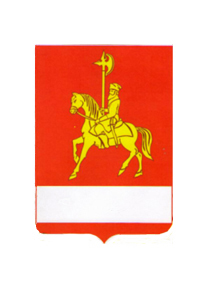 АДМИНИСТРАЦИЯ КАРАТУЗСКОГО РАЙОНАПОСТАНОВЛЕНИЕ02.11.2015                					                          с. Каратузское                     					                            676-пО внесении изменений в постановление администрации Каратузского района от 25.12.2014 года № 1385-п На основании Постановления администрации Каратузского района от 28.06.2010г. № 814-п "Об утверждении Положения "Об организации и осуществления пассажирских перевозок в Каратузском районе", Постановления администрации Каратузского района от 22.04.2010г. № 539-п " Об утверждении "Положения о допуске перевозчиков на внутри районные автобусные маршруты Каратузского района", Устава МО "Каратузский район", а так же письма ГП КК «Краевое АТП» об увеличении размера субсидирования Программы перевозок по муниципальным маршрутам Каратузского района, ПОСТАНОВЛЯЮ:1. Приложение к постановлению администрации Каратузского района от 25.12.2014 года № 1385-п «Об утверждении Программы перевозок по  маршрутам с небольшой интенсивностью пассажирских потоков МО "Каратузский район" на 2015 год изменить и изложить в новой редакции согласно приложению №1 к данному постановлению.2. Контроль за исполнением настоящего постановления возложить на В.А. Дулова, заместителя главы района по оперативным вопросам, строительству и ЖКХ.3. Постановление вступает в силу в день, следующий за днем его официального опубликования в периодичном печатном издании «Вести муниципального образования «Каратузский район»» и применяется к правоотношениям с 01.11.2015 года.Глава района                       					                                                                   К.А. ТюнинАДМИНИСТРАЦИЯ КАРАТУЗСКОГО РАЙОНАПОСТАНОВЛЕНИЕ30.10.2015                 						       с. Каратузское            						                       № 673-пОб установлении размера платы, взимаемой с родителей (законных представителей) за присмотр и уход за детьми, осваивающими образовательные программы дошкольного образования в организациях Каратузского района, осуществляющих образовательную деятельностьВ соответствии с пунктом 2 статьи 65 Федерального закона от 29.12.2012г. №273-ФЗ «Об образовании в Российской Федерации», статьями 26, 27.1 Устава муниципального образования «Каратузский район», ПОСТАНОВЛЯЮ:1.Установить с 01 января 2016 года размер ежемесячной платы, взимаемой с родителей (законных представителей) за присмотр и уход за детьми, осваивающими образовательные программы дошкольного образования в организациях Каратузского района, осуществляющих образовательную деятельность:муниципальное бюджетное дошкольное образовательное учреждение детский сад «Колобок», муниципальное бюджетное дошкольное образовательное учреждение детский сад «Солнышко», муниципальное автономное дошкольное образовательное учреждение «Детский сад «Сказка»; муниципальное бюджетное дошкольное образовательное учреждение Верхнекужебарский детский сад «Ромашка», муниципальное бюджетное дошкольное образовательное учреждение Нижнекужебарский детский сад «Родничок», муниципальное бюджетное дошкольное образовательное учреждение Ширыштыкский детский сад «Родничок», муниципальное бюджетное дошкольное образовательное учреждение Нижнекурятский детский сад «Малышок», муниципальное бюджетное дошкольное образовательное учреждение Таскинский детский сад «Малышок», муниципальное бюджетное дошкольное образовательное учреждение Моторский детский сад «Теремок», муниципальное бюджетное дошкольное образовательное учреждение Сагайский детский сад «Улыбка», муниципальное бюджетное дошкольное образовательное учреждение Черемушинский детский сад «Березка», муниципальное бюджетное образовательное учреждение «Качульская средняя общеобразовательная школа» - дошкольная группа, муниципальное бюджетное образовательное учреждение «Старокопская основная общеобразовательная школа» - дошкольная группа, Лебедевская основная общеобразовательная школа – филиал муниципального бюджетного образовательного учреждения «Каратузская средняя общеобразовательная школа имени Героя Советского союза Е.Ф. Трофимова» – дошкольная группа в размере 1000 рублей в месяц.2.Постановление администрации Каратузского района от 20.01.2015г. №42-п «Об установлении размера платы, взимаемой с родителей (законных представителей) за присмотр и уход за детьми, осваивающими образовательные программы дошкольного образования в организациях Каратузского района, осуществляющих образовательную деятельность» считать утратившим силу.3.Контроль за исполнением настоящего постановления возложить на А.А. Савина, заместителя главы района по социальным вопросам – руководителя управления образования.4. Постановление вступает в силу с 01.01.2016 г., но не ранее дня, следующего за днем его официального опубликования в периодическом печатном издании Вести муниципального образования «Каратузский район».Глава района                                          					                                          К.А. Тюнин АДМИНИСТРАЦИЯ КАРАТУЗСКОГО РАЙОНАПОСТАНОВЛЕНИЕ02.11.2015                						     с. Каратузское               						                           675-пО внесении изменений в постановление администрации Каратузского района от 12.12.2014 № 1318-пНа основании Постановления администрации Каратузского района от 28.06.2010г. № 814-п "Об утверждении Положения "Об организации и осуществления пассажирских перевозок в Каратузском районе", Постановления администрации Каратузского района от 22.04.2010г. № 539-п " Об утверждении "Положения о допуске перевозчиков на внутри районные автобусные маршруты Каратузского района", Устава МО "Каратузский район", а так же письма ГП КК «Краевое АТП» об увеличении размера субсидирования Программы перевозок по муниципальным маршрутам Каратузского района ПОСТАНОВЛЯЮ:1. Приложение к постановлению администрации Каратузского района от 12.12.2014 № 1318-п «Об утверждении норматива субсидирования маршрутов с небольшой интенсивностью пассажирских потоков МО «Каратузский район» на 2015 год» изменить и изложить в новой редакции согласно Приложению №1 к данному постановлению.2. Контроль за исполнением настоящего постановления возложить на В.А. Дулова, заместителя главы района по оперативным вопросам, строительству и ЖКХ.3. Постановление вступает в силу в день, следующий за днем его официального опубликования в периодичном печатном издании «Вести муниципального образования «Каратузский район»» и применяется к правоотношениям с 01.11.2015 года.Глава района                                          				                                           К.А. ТюнинНормативсубсидирования  пробега с пассажирами намаршрутах с небольшой интенсивностью пассажирских потоков МО "Каратузский район" на 2015 годАДМИНИСТРАЦИЯ КАРАТУЗСКОГО РАЙОНАПОСТАНОВЛЕНИЕ30.10.2015          						     с. Каратузское                             						№ 672-пОб утверждении Перечня должностей муниципальной службы, при назначении на которые граждане и при замещении которых муниципальные служащие администрации Каратузского района обязаны представлять сведения о своих доходах, расходах, об имуществе и обязательствах имущественного характера, а также сведения о доходах, расходах об имуществе и обязательствах имущественного характера своих супруги (супруга) и несовершеннолетних детейВ соответствии со ст. 8, 8.1 Федерального закона от 25.12.2008 № 273-ФЗ "О противодействии коррупции", руководствуясь Указом Президента Российской Федерации от 18.05.2009 № 557 "Об утверждении Перечня должностей федеральной государственной службы, при назначении на которые граждане и при замещении которых муниципальные служащие обязаны представлять сведения о своих доходах, об имуществе и обязательствах имущественного характера, а также сведения о доходах, об имуществе и обязательствах имущественного характера своих супруги (супруга) и несовершеннолетних детей", руководствуясь ст.ст.26-28 Устава муниципального образования «Каратузский район», ПОСТАНОВЛЯЮ:1. Утвердить Перечень должностей муниципальной службы, при назначении на которые граждане и при замещении которых муниципальные служащие администрации Каратузского района обязаны представлять сведения о своих доходах, расходах, об имуществе и обязательствах имущественного характера, а также сведения о доходах, расходах, об имуществе и обязательствах имущественного характера своих супруги (супруга) и несовершеннолетних детей, согласно приложению.2. Контроль за исполнением настоящего постановления оставляю за собой.3.Постановление администрации Каратузского района от 05.05.2014 г. № 432-п считать утратившим силу.4. Постановление вступает в силу в день, следующий за днем официального опубликования в периодическом печатном издании Вести муниципального образования «Каратузский район».Глава района                                                					К. А. ТюнинПриложение к постановлениюадминистрации Каратузского района        30.10.2015 . № 672 -пПереченьдолжностей муниципальной службы, при назначении на которые граждане и при замещении которых муниципальные служащие администрации Каратузского района обязаны представлять сведения о своих доходах, расходах, об имуществе и обязательствах имущественного характера, а также сведения о доходах, расходах, об имуществе и обязательствах имущественного характера своих супруги (супруга) и несовершеннолетних детейВ Перечень должностей муниципальной службы, при назначении на которые граждане и при замещении которых муниципальные служащие администрации Каратузского  района обязаны представлять сведения о своих доходах, расходах, об имуществе и обязательствах имущественного характера, а также сведения о доходах, расходах, об имуществе и обязательствах имущественного характера своих супруги (супруга) и несовершеннолетних детей, включаются:должности муниципальной службы  отнесенные:к группам высших, главных и ведущих должностей муниципальной службы категории "руководители";к группам главных, ведущих и старших должностей муниципальной службы категории "специалисты";к группам ведущих, старших должностей категории "обеспечивающие специалисты".АДМИНИСТРАЦИЯ КАРАТУЗСКОГО РАЙОНАПОСТАНОВЛЕНИЕ27.10.2015                 						        с. Каратузское           						                       № 656-пО внесении изменений в постановление  администрации Каратузского района от 28.10.2013 г. № 1011-п «Об утверждении муниципальной программы «Управление муниципальными финансами»В соответствии со статьей 179 Бюджетного кодекса Российской Федерации, статьей 26, 27.1   Устава МО «Каратузский район», Постановлением администрации Каратузского района от 29.07.2013 г. №738-п «Об утверждении Порядка принятия решений о разработке муниципальных программ Каратузского района, их формировании и реализации», ПОСТАНОВЛЯЮ:1. Внести в постановление администрации Каратузского района от 28.10.2013 г. № 1011-п «Об утверждении муниципальной программы «Управление муниципальными финансами» следующие изменения:1.1. В приложении к  постановлению в раздел 1. Паспорт муниципальной программы «Управление муниципальными финансами» строку «Информация по ресурсному обеспечению программы» изменить и изложить в следующей редакции:1.2. В приложении №2 к муниципальной программе «Управление муниципальными финансами» внести следующие изменения:1.2.1. в  разделе 1 подпрограммы «Паспорт подпрограммы» строку «Объемы и источники финансирования подпрограммы» изменить и изложить в следующей редакции:1.2.2. Раздел 8 подпрограммы «Обоснование финансовых, материальных и трудовых затрат (ресурсное обеспечение подпрограммы) с указанием источников финансирования» изменить и изложить в следующей редакции:«Мероприятия подпрограммы реализуются за счет средств краевого и районного бюджетов.Объем средств краевого и районного бюджетов на реализацию мероприятий подпрограммы составляет 240 490,57013  тыс. рублей, в том числе: 
42 535,70 тыс. рублей – средства краевого бюджета; 197 954,87013 тыс. рублей – средства районного бюджета.Объем финансирования по годам реализации  подпрограммы:2014 год –  64 457,0  тыс. рублей, в том числе:0,0 тыс. руб. средства федерального бюджета;12 591,20 тыс. рублей – средства краевого бюджета;51 865,80 тыс. рублей - средства районного бюджета;2015 год –  66 636,29013 тыс. рублей, в том числе:0,0 тыс. руб. средства федерального бюджета;11 517,10 тыс. рублей – средства краевого бюджета;55 119,19013 тыс. рублей - средства районного бюджета;2016 год – 54 698,64 тыс. рублей, в том числе:0,0 тыс. руб. средства федерального бюджета;9 213,70 тыс. рублей - средства краевого бюджета;45 484,94 тыс. рублей - средства районного бюджета;2017 год – 54 698,64 тыс. рублей, в том числе:0,0 тыс. руб. средства федерального бюджета;9 213,70 тыс. рублей - средства краевого бюджета;45 484,94 тыс. рублей - средства районного бюджета. Дополнительные материальные и трудовые затраты не предусмотрены.»1.3. В приложении №2 к подпрограмме «Создание условий для эффективного и ответственного управления муниципальными финансами, повышения устойчивости бюджетов муниципальных образований Каратузского района» Мероприятие 1.4 изменить и изложить в редакции согласно приложению 1 к настоящему постановлению.1.4. В приложении №3 к муниципальной программе «Управление муниципальными финансами» внести следующие изменения:1.4.1. в разделе 1. «Паспорт подпрограммы» строку «Объемы и источники финансирования подпрограммы» изменить и изложить в следующей редакции:1.4.2. Раздел 8 подпрограммы «Обоснование финансовых, материальных и трудовых затрат (ресурсное обеспечение подпрограммы) с указанием источников финансирования» изменить и изложить в следующей редакции:«Мероприятия подпрограммы реализуются за счет средств районного бюджета.Объем средств районного бюджета на реализацию мероприятий подпрограммы составляет 20 838,55055 тыс. рублей, в том числе по годам:2014 год – 5 205,925 тыс. рублей;2015 год – 5 130,90555 тыс. рублей;2016 год – 5 250,86 тыс. рублей;2017 год – 5 250,86 тыс. рублей.Дополнительные материальные и трудовые затраты не предусмотрены.»1.5. В приложении №2 к подпрограмме «Обеспечение реализации муниципальной программы и прочие мероприятия» в перечне мероприятий подпрограммы с указанием объема средств на их реализацию и ожидаемых результатов  строку «Мероприятие 1.1: руководство и управление в сфере установленных функций» изменить и изложить в редакции согласно приложению 2 к настоящему постановлению.1.6. Приложение №4 к муниципальной программе «Управление муниципальными финансами» изменить и изложить в редакции согласно приложению 3 к настоящему постановлению.1.7. Приложение №5 к муниципальной программе «Управление муниципальными финансами» изменить и изложить в редакции согласно приложению 4 к настоящему постановлению.2. Контроль за исполнением настоящего постановления возложить на и.о. руководителя финансового управления администрации Каратузского района (Е.С. Мигла).3. Постановление вступает в силу в день, следующий за днем его официального опубликования в периодическом печатном издании «Вести муниципального образования «Каратузский район»». Глава  района                             				                                                      К.А. ТюнинПриложение 1 к постановлениюадминистрации Каратузского районаот  27.10.2015  № 656-пИ. о. руководителя Финансового управления администрации Каратузского района                                                                                                                                 Е.С. МиглаГлава района                                                                                                                                                                         К.А. ТюнинПриложение 2 к постановлениюадминистрации Каратузского районаот 27.10.2015   № 656-пИ. о. руководителя Финансового управления администрации Каратузского района                                                                                                                                 Е.С. МиглаГлава района                                                                                                                                                                         К.А. ТюнинПриложение 3 к постановлениюадминистрации Каратузского районаот   27.10.2015   № 656-п                                                    Приложение № 4                                                    к муниципальной программе                                                     «Управление муниципальными                                                    финансами» Распределение планируемых расходов за счет средств районного бюджета по мероприятиям и подпрограммам муниципальной программы И. о. руководителя Финансового управления администрации Каратузского района                                                                                                                                 Е.С. МиглаГлава района                                                                                                                                                                          К.А. ТюнинПриложение 4 к постановлениюадминистрации Каратузского районаот   27.10.2015  № 656-пПриложение № 5                    к муниципальной программе «Управление муниципальными финансами» Ресурсное обеспечение и прогнозная оценка расходов на реализацию целей муниципальной программы Каратузского района с учетом источников финансирования, в том числе по уровням бюджетной системыИ. о. руководителя Финансового управления администрации Каратузского района                                                                                                                                 Е.С. МиглаГлава района                                                                                                                                                                          К.А. ТюнинАДМИНИСТРАЦИЯ КАРАТУЗСКОГО РАЙОНАПОСТАНОВЛЕНИЕ29.10.2015               						      с. Каратузское                    					                       № 664-пО внесении изменений в постановление  администрации Каратузского района от 28.10.2013 г. № 1011-п «Об утверждении муниципальной программы «Управление муниципальными финансами»В соответствии со статьей 179 Бюджетного кодекса Российской Федерации, статьей 26, 27.1   Устава МО «Каратузский район», Постановлением администрации Каратузского района от 29.07.2013 г. №738-п «Об утверждении Порядка принятия решений о разработке муниципальных программ Каратузского района, их формировании и реализации», ПОСТАНОВЛЯЮ:1. Внести изменения в приложение к постановлению администрации Каратузского района от 28.10.2013 г. № 1011-п «Об утверждении муниципальной программы «Управление муниципальными финансами», изложив его в редакции согласно приложению к настоящему постановлению.2. Контроль за исполнением настоящего постановления возложить на заместителя главы района по финансам, экономике - руководителя финансового управления района (Е.С. Мигла).3. Постановление вступает в силу с 1 января 2016г., но не ранее дня следующего за днем его официального опубликования в периодическом печатном издании «Вести муниципального образования «Каратузский район»». Глава  района               		                                                              К.А. ТюнинПриложение к постановлениюадминистрации Каратузского района от .10.2015 г. №  Муниципальная программа «Управление муниципальными финансами» 1. Паспорт муниципальной программы  «Управление муниципальными финансами» 2. Характеристика текущего состояния в сфере управления муниципальными финансами, анализ социальных, финансово-экономических и прочих рисков реализации муниципальной программыЭффективное, ответственное и прозрачное управление муниципальными финансами является базовым условием для повышения уровня и качества жизни населения, устойчивого экономического роста, развития социальной сферы и достижения других стратегических целей социально-экономического развития Каратузского района.Муниципальная программа имеет существенные отличия от большинства других муниципальных программ Каратузского района. Она является «обеспечивающей», то есть, ориентирована (через развитие правового регулирования и методического обеспечения) на создание общих для всех участников бюджетного процесса условий и механизмов их реализации.Управление муниципальными финансами в Каратузском районе исторически было ориентировано на приоритеты социально-экономического развития, обозначенные на федеральном, краевом и районном уровнях. В муниципальной программе отражены следующие основные задачи на новый бюджетный цикл, обозначенные Президентом Российской Федерации в бюджетном послании Федеральному собранию:обеспечение долгосрочной сбалансированности и устойчивости бюджетной системы как базового принципа ответственной бюджетной политики при безусловном исполнении всех обязательств государства и выполнении задач, поставленных в указах Президента Российской Федерации от 07.05..;развитие программно-целевых методов управления;развитие межбюджетных отношений;повышение прозрачности бюджетов и бюджетного процесса.С учетом вышеизложенного возрастает роль эффективного бюджетного планирования, ориентированного на результат. Планирование расходов бюджета программно-целевым методом во взаимоувязке с новыми формами финансового обеспечения деятельности бюджетных и автономных учреждений должны обеспечить предоставление большего объема муниципальных услуг населению за прежний объем финансирования. При этом качество оказания муниципальных услуг не должно снижаться. На осуществление муниципальной программы влияет множество экономических и социальных факторов в связи, с чем имеются следующие риски, способные негативно повлиять на ход её реализации:основной риск для муниципальной программы – изменение федерального, краевого  законодательства. В первую очередь данный риск влияет на формирование межбюджетных отношений между муниципальным районом и сельскими поселениями. замедление темпов экономического развития, снижение числа малых предприятий Каратузского района по причине снятия с учета  проблемных налогоплательщиков, не осуществляющих финансово-хозяйственную деятельность. В данной ситуации возможно снижение поступлений налоговых и неналоговых доходов в районный бюджет и, как следствие, отсутствие возможности повышения расходов районного бюджета, в связи с чем заданные показатели результативности могут быть невыполненными.3. Цели социально-экономического развития в сфере управления муниципальными финансамиПоставленные цели и задачи программы соответствуют социально-экономическим приоритетам Каратузского района. Целью муниципальной программы является обеспечение долгосрочной сбалансированности и устойчивости бюджетной системы Каратузского района, повышение качества и прозрачности управления муниципальными финансами.Реализация муниципальной программы направлена на достижение следующих задач:1. Обеспечение равных условий для устойчивости бюджетов муниципальных образований Каратузского района, обеспечение сбалансированности местных бюджетов;2. Создание условий для эффективного, ответственного и прозрачного управления финансовыми ресурсами в рамках выполнения установленных функций и полномочий, а также повышения эффективности расходов районного бюджета.4. Механизм реализации отдельных мероприятий муниципальной программыМуниципальная программа состоит из подпрограмм и не содержит отдельных мероприятий.5. Прогноз конечных результатов муниципальной программыОжидаемыми результатами реализации муниципальной программы являются следующие:обеспечения уровня средней бюджетной обеспеченности; рост объема налоговых и неналоговых доходов местных бюджетов в общем объеме доходов местных бюджетов; отсутствие в местных бюджетах просроченной кредиторской задолженности по выплате заработной платы с начислениями работникам бюджетной сферы и по исполнению обязательств перед гражданами; повышение доли расходов районного бюджета, формируемых в рамках муниципальных программ Каратузского района; своевременное составление проекта районного бюджета и отчета об исполнении районного бюджета; не превышение размера дефицита бюджета к общему годовому объему доходов выше уровня, установленного Бюджетным кодексов Российской Федерации; поддержание рейтинга района по качеству управления муниципальными финансами;обеспечение исполнения расходных обязательств района; качественное планирование доходов районного бюджета; повышение качества финансового менеджмента главных распорядителей бюджетных средств; повышение квалификации муниципальных служащих, работающих в финансовом управлении администрации Каратузского района; разработка и размещение на официальном сайте администрации Каратузского района брошюры «Путеводитель по отчету об исполнении районного бюджета». разработка и размещение на официальном сайте администрации Каратузского района брошюры «Бюджет для граждан». 6. Перечень подпрограмм с указанием сроков их реализации и ожидаемых результатовПодпрограммы с указанием сроков их реализации и ожидаемых результатов утверждены в приложениях 2-3 к муниципальной программе.7. Основные меры правового регулирования в сфере управления муниципальными финансамиОсновные меры правового регулирования в сфере управления муниципальными финансами, направленные на достижение цели и (или) конечных результатов программы, с обоснованием основных положений и сроков принятия необходимых нормативных правовых актов представлены в приложении 1 к муниципальной программе.8. Информация о распределении планируемых расходов по  отдельным мероприятиям программы, подпрограммы с указанием главных распорядителей средств районного бюджетаИнформация о распределении планируемых расходов по отдельным мероприятиям муниципальной программы, подпрограммы представлена в приложении 4 к муниципальной программе.9. Информация о ресурсном обеспечении муниципальной программы и прогнозной оценке расходов на реализацию целей муниципальной программыИнформация о ресурсном обеспечении муниципальной программы и прогнозной оценке расходов на реализацию целей муниципальной программы представлена в приложении 5 к муниципальной программе. Основные правила (методики) распределения субсидий бюджетам муниципальных образований района, в случае если программа предусматривает предоставление межбюджетных трансфертов бюджетам муниципальных образований районаВ программе не предусмотрено правила (методики) распределения субсидий бюджетам муниципальных образований района. Целевые показатели и показатели результативности программы, оценка планируемой эффективности муниципальной программыДля ежегодной оценки эффективности программы используются целевые показатели, отражающие степень достижения целей программы (приложение № 1,2 к паспорту муниципальной программы):средняя бюджетная обеспеченность муниципальных образований Каратузского района после выравнивания;доля расходов районного бюджета, формируемых в рамках муниципальных программ Каратузского района;объем налоговых и неналоговых доходов местных бюджетов в общем объеме доходов местных бюджетов;отсутствие в местных бюджетах просроченной кредиторской задолженности по выплате заработной платы с начислениями работникам бюджетной сферы и по исполнению обязательств перед гражданами;обеспечение исполнения расходных обязательств района (за исключением безвозмездных поступлений);разработка и размещение на официальном сайте администрации Каратузского района брошюры «Бюджет для граждан»;разработка и размещение на официальном сайте администрации Каратузского района брошюры «Путеводитель по отчету об исполнении районного бюджета».Методика расчета целевых показателей эффективности реализации муниципальной программы, выраженных количественно, осуществляется расчетным способом.Значение показателя «Доля расходов районного бюджета, формируемых в рамках муниципальных программ Каратузского района» определяется по формуле. ДР = РБ/РБМП*100, где:ДР - доля расходов районного бюджета, формируемых в рамках муниципальных программ;РБ - расходы районного бюджета всего;РБМП – расходы районного бюджета формируемых в рамках муниципальных программ.Значение показателя «Обеспечение исполнения расходных обязательств района (без краевых средств)» определяется по формуле. РО = ИспРО/ПлРО*100, где:РО - Обеспечение исполнения расходных обязательств района (без краевых средств);ИспРО – исполнение расходных обязательств за счет собственных средств районного бюджета;ПлРО – плановые назначения расходных обязательств за счет собственных средств районного бюджета.Значение показателя «Средняя бюджетная обеспеченность муниципальных образований Каратузского района после выравнивания» определяется по формуле. БОср = Дох /NБОср - средняя расчетная бюджетная обеспеченность бюджетов поселенийN - суммарная численность постоянного населения района на 1 января отчетного года;Дох - прогноз общего объема суммарных собственных доходов бюджетов поселений (с учетом субвенции на выравнивание финансовых возможностей поселений  из краевого фонда компенсаций и за исключением межбюджетных трансфертов из бюджета муниципального района).Значение показателя «Объем налоговых и неналоговых доходов местных бюджетов в общем объеме доходов местных бюджетов» определяется из данных  годового отчета об исполнении бюджета по состоянию на 1 января года следующего за отчетным годом. Эффективность реализации программы по направлениям определяется по следующей формуле: где:En – эффективность реализации отдельного направления программы (процентов), характеризуемого n-м показателем (номер показателя программы);Tfn – фактическое значение n-го показателя, характеризующего реализацию Программы;Tpn – плановое значение n-го показателя, характеризующего реализацию Программы.Интегральная оценка эффективности реализации программы определяется на основе расчетов по следующей формуле: где:E – эффективность реализации программы (процентов);N – количество индикаторов подпрограммы;SUM – сумма.Правила оценки эффективности реализации муниципальной программы:Оценка эффективности реализации Программы осуществляется финуправлением района по итогам ее исполнения за каждый финансовый год до 1 марта года, следующего за отчетным годом, и в целом после завершения реализации программы  и представляется в отдел экономического развития администрации Каратузского района, одновременно с годовым отчетом о реализации программы. Реализация и контроль за ходом выполнения программыРеализация и контроль за ходом выполнения программы осуществляется в соответствии  с постановлением администрации Каратузского района от 29.07.2013 № 738-п  «Об утверждении Порядка принятия решений о разработке муниципальных программ Каратузского района, их формировании и реализации».Заместитель главы района по финансам, экономике - руководитель финансового управления                                      			                                    Е.С. МиглаГлава района                                                         			                                     К.А. ТюнинПриложение № 1 к подпрограмме «Создание условий для эффективного и ответственного управления муниципальными финансами, повышения устойчивости бюджетов муниципальных образований  Каратузского района» Перечень целевых индикаторов подпрограммыЗаместитель главы района по финансам, экономике - руководитель финансового управления                                                                                                                                                  Е.С. МиглаГлава района                                                                                                                                                                      К.А. ТюнинПриложение № 1 к подпрограмме «Обеспечение реализации муниципальной программы и прочие мероприятия» Перечень целевых индикаторов подпрограммыЗаместитель главы района по финансам, экономике - руководитель финансового управления                                                                                                                                                  Е.С. МиглаГлава района                                                                                                                                                                      К.А. ТюнинПриложение №1к муниципальной программе «Управление муниципальными финансами» Основные меры правового регулирования в сфере управления муниципальными финансами, направленные на достижение цели и (или) конечных результатов программыЗаместитель главы района по финансам, экономике - руководитель финансового управления                                                       			                   Е.С. МиглаГлава района                                                                           			                   К.А. ТюнинПриложение № 1                                      к паспорту муниципальной программы «Управление муниципальными финансами» Цели, целевые показатели, задачи, показателей результативности (показатели развития отрасли, вида экономической деятельности)Заместитель главы района по финансам, экономике - руководитель финансового управления                                                                                                                                          Е.С. МиглаГлава района                                                                                                                                                              К.А. ТюнинПриложение № 2 к подпрограмме «Создание условий для эффективного и ответственного управления муниципальными финансами, повышения устойчивости бюджетов муниципальных образований Каратузского района»Перечень мероприятий подпрограммы с указанием объема средств на их реализацию и ожидаемых результатовЗаместитель главы района по финансам, экономике - руководитель финансового управления                                                                                                                                                   Е.С. МиглаГлава района                                                                                                                                                                       К.А. ТюнинПриложение № 2 к подпрограмме «Обеспечение реализации муниципальной программы и прочие мероприятия» Перечень мероприятий подпрограммы с указанием объема средств на их реализацию и ожидаемых результатовЗаместитель главы района по финансам, экономике - руководитель финансового управления                                                                                                                                                   Е.С. МиглаГлава района                                                                                                                                                                       К.А. ТюнинПриложение № 2к муниципальной программе «Управление муниципальными финансами» Подпрограмма «Создание условий для эффективного и ответственного управления муниципальными финансами, повышения устойчивости бюджетов муниципальных образований Каратузского района» 1. Паспорт подпрограммы2. Постановка общерайонной проблемы и обоснование необходимости разработки подпрограммыФинансовое управление администрации Каратузского района является финансовым органом, проводящим единую финансовую, бюджетную и налоговую политику от имени администрации на территории муниципального образования Каратузский район, осуществляющей в пределах своей компетенции финансовый контроль за исполнением местного бюджета и управление финансовыми ресурсами.Важнейшим инструментом районной политики, механизмом влияния на социально-экономическое развитие территорий и эффективность деятельности органов местного самоуправления являются межбюджетные трансферты из вышестоящего бюджета бюджетам муниципальных образований района.В Каратузском районе накоплен достаточно большой опыт оказания помощи муниципальным образованиям района в сфере развития механизма регулирования межбюджетных отношений. На сегодняшний день выстраивание эффективной системы межбюджетных отношений является одной из самых трудных задач в области бюджетного регулирования. В соответствии со статьей 130 Конституции Российской Федерации органы местного самоуправления обеспечивают самостоятельное решение населением вопросов местного значения, перечень которых содержится в Федеральном законе от 06.10.2003 № 131-ФЗ «Об общих принципах организации местного самоуправления в Российской Федерации». В целях реализации органами местного самоуправления поселений закрепленных за ними полномочий Бюджетным кодексом Российской Федерации предусмотрен перечень налоговых и неналоговых доходов, поступающих в  местные бюджеты. При этом совокупный объем собственных доходов в значительной степени не покрывает общий объем расходных обязательств  местных бюджетов.В 2012 году в Каратузском районе было принято Решение Каратузского районного Совета депутатов  от 30.10.2012 №21-160 «Об утверждении положения о межбюджетных отношениях в Каратузском районе» (далее – Решение). В целях обеспечения равной возможности граждан к получению базовых муниципальных услуг органам местного самоуправления сельских поселений предоставляются дотации на выравнивание бюджетной обеспеченности поселений, объем которых определяется по единой Методике. Объем дотаций на выравнивание бюджетной обеспеченности поселений из районного фонда финансовой поддержки определяется в соответствии с Методикой утвержденной Решением № Р-370 от 10.12.2008г.  Объем дотаций на выравнивание бюджетной обеспеченности поселений за счет средств субвенции из краевого бюджета определяется в соответствии с Методикой, утвержденной Законом Красноярского края 10.07.2007 N 2-320 «О наделении органов местного самоуправления муниципальных районов края отдельными государственными полномочиями по расчету и предоставлению дотаций поселениям, входящим в состав муниципальных районов края».Для создания условий для обеспечения финансовой устойчивости бюджетов муниципальных образований Каратузского района из районного фонда финансовой поддержки поселений будут предоставляться дотации на выравнивание бюджетной обеспеченности поселений, объем которого определяется методом индексации установленного в текущем финансовом году объема районного фонда финансовой поддержки поселений на уровень инфляции. В целях обеспечения сбалансированности  местных бюджетов  предоставляются дотации на поддержку мер по обеспечению сбалансированности бюджетов поселений за счет средств районного бюджета.Условием предоставления дотации на поддержку мер по обеспечению сбалансированности бюджетов является заключение соглашения между финуправлением района и администрацией сельского поселения, в котором указаны обязательства органов местного самоуправления поселений по принятию мер, направленных на оздоровление муниципальных финансов.В районе ежегодно осуществляется мониторинг финансовой ситуации в сельских поселениях Каратузского района. Анализируются такие показатели, как мобилизация доходов в местный бюджет; планирование и исполнение бюджета; уровень и динамика кредиторской задолженности; уровень долговой нагрузки и платежеспособность; оптимизация бюджетной сферы.  Данный мониторинг осуществляется в целях контроля за соблюдением бюджетного законодательства и обеспечения ответственной финансовой политики в сельских поселениях. В результате проведения данного мониторинга планируется повысить эффективность планирования и расходования средств местных бюджетов.Эффективность реализации органами местного самоуправления поселений закрепленных за ними полномочий напрямую зависит от выстроенной в муниципальном районе системы межбюджетных отношений, обеспечивающей стабильность при формировании доходной части местных бюджетов и стимулирующей органы местного самоуправления поселений к наращиванию налогового потенциала.3. Основная цель, задачи, этапы и сроки выполнения подпрограммы, целевые индикаторыВыбор мероприятий подпрограммы обусловлен необходимостью решения проблем, обозначенных в разделе 2 подпрограммы «Постановка общерайонной проблемы и обоснование необходимости разработки подпрограммы».Функции исполнителя подпрограммы в области реализации мероприятий осуществляет финуправление района.Целью подпрограммы является обеспечение равных условий для устойчивости бюджетов муниципальных образований Каратузского района, обеспечение сбалансированности местных бюджетов.Для достижения поставленной цели финуправлением района планируется решение следующих задач:1. Создание условий для обеспечения финансовой устойчивости бюджетов муниципальных образований Каратузского района.2. Повышение качества управления муниципальными финансами.Реализация мероприятий подпрограммы осуществляется на постоянной основе в период с 01.01.2014-31.12.2018. В силу решаемых в рамках подпрограммы задач этапы реализации подпрограммы не выделяются. Перечень целевых индикаторов подпрограммы приведен в приложении № 1 к подпрограмме.4. Механизм реализации подпрограммыРеализацию мероприятий подпрограммы осуществляет финуправление района. В рамках решения задач подпрограммы реализуются следующие мероприятия:1) предоставление дотаций на выравнивание бюджетной обеспеченности поселений из районного фонда финансовой поддержки за счет средств районного бюджета.Порядок определения объема районного фонда финансовой поддержки поселений, распределения и предоставления дотаций на выравнивание бюджетной обеспеченности поселений района установлен в статье 8 Решения Каратузского районного Совета депутатов от 30.10.2012 №21-160.Объем дотаций на выравнивание бюджетной обеспеченности поселений и их распределение между поселениями Каратузского района утверждаются решением Каратузского районного Совета депутатов о районном бюджете на очередной финансовый год и плановый период;2) предоставление дотаций поселениям, направляемые  из районного фонда финансовой поддержки в соответствии с Законом края "О наделении органов местного самоуправления муниципальных районов края отдельными государственными полномочиями по расчету и предоставлению дотаций поселениям".Порядок по расчету, распределению и предоставлению дотаций поселениям, направляемые  из районного фонда финансовой поддержки в соответствии с Законом края "О наделении органов местного самоуправления муниципальных районов края отдельными государственными полномочиями по расчету и предоставлению дотаций поселениям" за счет средств краевого бюджета, определены в статье 7 Решения Каратузского районного Совета депутатов от 30.10.2012 №21-160.Объем субвенций бюджетам поселений Каратузского района на реализацию отдельных государственных полномочий по расчету и предоставлению дотаций поселениям, входящим в состав муниципального района Красноярского края, и их распределение утверждаются решением Каратузского районного Совета депутатов о районном бюджете на очередной финансовый год и плановый период;3) предоставление дотаций на поддержку мер по обеспечению сбалансированности  бюджетов поселений Каратузского района. Право на получение дотаций на поддержку мер по обеспечению сбалансированности бюджетов поселений Каратузского района имеют поселения Каратузского района, заключившие соглашения об оздоровлении муниципальных финансов с финуправлением района. Дотации предоставляются в соответствии с утвержденной сводной бюджетной росписью.Объем дотаций на поддержку мер по обеспечению сбалансированности бюджетов поселений Каратузского района и их распределение между поселениями Каратузского района утверждаются решением Каратузского районного Совета депутатов о районном бюджете на очередной финансовый год и плановый период;4) Проведение регулярного и оперативного мониторинга финансовой ситуации в поселениях Каратузского района.В целях выполнения  требований статьи 6 пункта 4  Решения от 30.10.2012 №21-160 «Об утверждении положения о межбюджетных отношениях в Каратузском районе» финуправлением района ежегодно заключаются Соглашения об оздоровлении муниципальных финансов (далее - Соглашение) с администрациями сельских поселений района, получающих дотации на поддержку мер по обеспечению сбалансированности бюджетов, и (или) уровень дотационности которых в течение двух из трех последних отчетных финансовых лет превышал 70% от объема собственных доходов,  согласно которым администрации сельских поселений района обязуются осуществлять в течение года меры, способствующие оздоровлению муниципальных финансов и эффективному управлению финансовыми ресурсами местных бюджетов.Финансовым управлением осуществляется контроль за соблюдением органами местного самоуправления поселений условий Соглашения. В случае нарушения условий Соглашения, финуправление района вправе приостанавливать (сокращать) предоставление межбюджетных трансфертов из районного бюджета.В рамках данной задачи финуправлением района будет продолжено проведение мониторинга финансовой ситуации в муниципальных образованиях района. Особое внимание будет уделено динамике кредиторской задолженности бюджетов муниципальных образований района. 5) предоставление иных межбюджетных трансфертов на поддержку мер по обеспечению сбалансированности бюджетов поселений Каратузского района.Межбюджетные трансферты на поддержку мер по обеспечению сбалансированности предоставляются в соответствии с утвержденной сводной бюджетной росписью. Объем и их распределение между поселениями Каратузского района утверждаются решением Каратузского районного Совета депутатов о районном бюджете на очередной финансовый год и плановый период.Главным распорядителем средств районного бюджета на реализацию мероприятий подпрограммы является финуправление района.Контроль за целевым и эффективным использованием средств районного бюджета на реализацию мероприятий подпрограммы осуществляется ревизионной комиссией Каратузского района в соответствии с действующим законодательством.5. Управление подпрограммой и контроль за ходом ее выполненияТекущее управление и контроль за реализацией подпрограммы осуществляет финуправление района путем осуществления ежеквартального мониторинга целевых индикаторов подпрограммы, а так же определяет результаты и производит оценку реализации подпрограммы в целом.Финуправление района несет ответственность за реализацию подпрограммы, выполнение мероприятий подпрограммы, достижение конечного результата, целевое и эффективное использование финансовых средств, выделяемых на выполнение подпрограммы, по которым являются главными распорядителями средств.Текущий контроль за целевым и эффективным расходованием средств районного бюджета, а так же контроль за законностью, результативностью (эффективностью и экономностью) использования средств районного бюджета осуществляет ревизионная комиссия Каратузского района.Отчеты о реализации подпрограммы предоставляются финуправлением района в отдел планирования и экономического развития администрации Каратузского района в соответствии с постановлением администрации Каратузского района от 29.07.2013 № 738-п  «Об утверждении Порядка принятия решений о разработке муниципальных программ Каратузского района, их формировании и реализации».  6. Оценка социально-экономической эффективности от реализации подпрограммыПоставленные цели и задачи подпрограммы соответствуют социально-экономическим приоритетам Каратузского района. Реализация программных мероприятий приведет к следующему изменению значений показателей, характеризующих качество планирования и управления муниципальными финансами:1) Средняя бюджетная обеспеченность муниципальных образований Каратузского района после выравнивания не менее 1794,5 тыс. рублей ежегодно;2) Объем налоговых и неналоговых доходов местных бюджетов в общем объеме доходов местных бюджетов (14 904,07 тыс. рублей в 2013 году, 17 634,67 тыс. рублей в 2014 году, 18 59,19 тыс. рублей в 2015 году, 19 186,20 тыс. рублей в 2016 году, 20 530,35 тыс. рублей в 2017 году, 21 975,18 тыс. рублей в 2018 году);3) Отсутствие в местных бюджетах просроченной кредиторской задолженности по выплате заработной платы с начислениями работникам бюджетной сферы и по исполнению обязательств перед гражданами.7. Мероприятия подпрограммыПеречень подпрограммных мероприятий представлен в приложении № 2 к подпрограмме.8. Обоснование финансовых, материальных и трудовых затрат (ресурсное обеспечение подпрограммы) с указанием источников финансированияМероприятия подпрограммы реализуются за счет средств краевого и районного бюджетов. Общий объем бюджетных ассигнований на реализацию подпрограммы по годам составляет 328 948,17тыс. рублей, в том числе: 0,0 тыс. руб. средства федерального бюджета; 56 040,90 тыс. рублей – средства краевого бюджета; 272 907,27 тыс. рублей – средства районного бюджета.Объем финансирования по годам реализации  подпрограммы:2014 год –  64 457,0  тыс. рублей, в том числе:0,0 тыс. руб. средства федерального бюджета;12 591,20 тыс. рублей – средства краевого бюджета;51 865,80 тыс. рублей - средства районного бюджета;2015 год –  66 636,29 тыс. рублей, в том числе:0,0 тыс. руб. средства федерального бюджета;11 517,10 тыс. рублей – средства краевого бюджета;55 119,19 тыс. рублей - средства районного бюджета;2016 год – 71 961,84 тыс. рублей, в том числе:0,0 тыс. руб. средства федерального бюджета;12 281,80 тыс. рублей - средства краевого бюджета;59 680,04 тыс. рублей - средства районного бюджета;2017 год – 62 946,52 тыс. рублей, в том числе:0,0 тыс. руб. средства федерального бюджета;9 825,40 тыс. рублей - средства краевого бюджета;53 121,12 тыс. рублей - средства районного бюджета;2018 год – 62 946,52 тыс. рублей, в том числе:0,0 тыс. руб. средства федерального бюджета;9 825,40 тыс. рублей - средства краевого бюджета;53 121,12 тыс. рублей - средства районного бюджетаДополнительные материальные и трудовые затраты не предусмотрены.Заместитель главы района по финансам, экономике - руководитель финансового управления                                         				                                 Е.С. МиглаГлава района                                                            				                                 К.А. ТюнинПриложение № 2к паспорту муниципальной программы «Управление муниципальными финансами» Целевые показатели на долгосрочный периодЗаместитель главы района по финансам, экономике - руководитель финансового управления                                                                                                                                                  Е.С. МиглаГлава района                                                                                                                                                                       К.А. ТюнинПриложение № 3к муниципальной программе «Управление муниципальными финансами» Подпрограмма «Обеспечение реализации муниципальной программы и прочие мероприятия» 1. Паспорт подпрограммы2. Постановка общерайонной проблемы и обоснование необходимости разработки программыВ настоящее время в сфере руководства и управления финансовыми ресурсами Каратузского района (далее – район) сохраняется ряд недостатков, ограничений и нерешенных проблем, в том числе:незавершенность формирования и ограниченность практики использования в качестве основного инструмента для достижения основных целей бюджетной политики района и основы для бюджетного планирования районных муниципальных программ;сохранение условий и стимулов для неоправданного увеличения бюджетных расходов при низкой мотивации органов муниципальной власти Каратузского района к формированию приоритетов и оптимизации бюджетных расходов;слабая взаимосвязанность с бюджетным процессом инструментов бюджетирования, ориентированного на результат;отсутствие оценки экономических последствий принимаемых решений и, соответственно, отсутствие ответственности.В целом сложившееся в данной сфере правовое регулирование и методическое обеспечение имеют ряд пробелов и внутренних противоречий, а правоприменительная практика может существенно отклоняться от предусмотренных нормативно-правовыми актами и методическими документами принципов и механизмов. Кроме того управление финансовыми ресурсами продолжает оставаться ориентированным на установление и обеспечение соблюдения формальных процедур, не создавая устойчивых стимулов и инструментов для повышения эффективности, прозрачности и подотчетности использования бюджетных средств в увязке с целями и результатами финансовой политики района.Эффективность деятельности органов исполнительной власти района в конечном счете определяется жителями, проживающими на территории района. Осуществление эффективного гражданского контроля является основным фактором, способствующим исполнению органами исполнительной власти закрепленных за ними задач и функций надлежащим образом. В целях обеспечения прозрачности и открытости районного бюджета и бюджетного процесса для граждан в подпрограмме предусмотрены мероприятия «Создание, наполнение и поддержание в актуальном состоянии рубрики «Открытый бюджет», созданной на официальном сайте администрации Каратузского района».В целях ознакомления граждан с основными целями, задачами и приоритетными направлениями бюджетной политики, обоснованиями бюджетных расходов, планируемыми и достигнутыми результатами использования бюджетных ассигнований, основными положениями проекта решения о бюджете, об исполнении бюджета за отчетный финансовый год  финуправлением района в доступной для широкого круга заинтересованных пользователей будет разрабатываться и размещаться на официальном сайте администрации Каратузского района брошюры «Бюджет для граждан» и «Путеводитель по отчету об исполнении районного бюджета».Разработка подпрограммы и её дальнейшая реализация позволит обеспечить устойчивое функционирование и развитие бюджетной системы, бюджетного устройства и бюджетного процесса района, совершенствование кадрового потенциала муниципальной финансовой системы, системы исполнения бюджета и бюджетной отчетности, а также повышение эффективности использования средств районного бюджета.Эффективность реализации подпрограммы зависит не только от деятельности финуправления района как органа исполнительной власти Каратузского района, ответственного за обеспечение реализации стратегических направлений единой муниципальной политики в финансовой сфере, но и от деятельности других органов исполнительной власти Каратузского района, принимающих участие в бюджетном процессе Каратузского района.Необходимость достижения долгосрочных целей социально-экономического развития района в условиях замедления темпов роста доходов районного бюджета увеличивает актуальность разработки и реализации данной подпрограммы.3. Основная цель, задачи, этапы и сроки выполнения подпрограммы, целевые индикаторыВыбор мероприятий подпрограммы обусловлен необходимостью решения проблем, обозначенных в разделе 2 подпрограммы «Постановка общерайонной проблемы и обоснование необходимости разработки подпрограммы».Функции исполнителя подпрограммы в области реализации мероприятий осуществляет финуправление района.Целью подпрограммы является создание условий для эффективного, ответственного и прозрачного управления финансовыми ресурсами в рамках выполнения установленных функций и полномочий, а также повышения эффективности расходов районного бюджета.В рамках данной цели предполагается решение следующих задач:1. повышение качества планирования и управления муниципальными финансами, развитие программно-целевых принципов формирования бюджета, а также содействие совершенствованию кадрового потенциала муниципальной финансовой системы Каратузского района.2. обеспечение доступа для граждан к информации о районном бюджете и бюджетном процессе в компактной и доступной форме.Реализация мероприятий подпрограммы осуществляется на постоянной основе в период с 01.01.2014-31.12.2018. В силу решаемых в рамках подпрограммы задач этапы реализации подпрограммы не выделяются.Перечень целевых индикаторов подпрограммы приведен в приложении № 1 к подпрограмме.4. Механизм реализации подпрограммыРеализацию мероприятий подпрограммы осуществляет финуправление района. В рамках решения задач подпрограммы реализуются следующие мероприятия:1. Руководство и управление в сфере установленных функций.В рамках данного мероприятия финуправлением района осуществляется: а) внедрение современных механизмов организации бюджетного процесса, переход на «программный бюджет».В связи с вступлением в силу Федерального закона № 104-ФЗ «О внесении изменений в Бюджетный кодекс Российской Федерации и отдельные законодательные акты Российской Федерации в связи с совершенствованием бюджетного процесса» внесены изменения в Решение Каратузского районного Совета депутатов  от 18.11.2009 № 21-472 «О бюджетном процессе в Каратузском районе» в части формирования расходов районного бюджета в рамках муниципальных программ Каратузского района.В соответствии с постановлением администрации Каратузского района «Об утверждении Порядка принятия решений о разработке муниципальных программ Каратузского района, их формировании и реализации» планируется утвердить муниципальные программы Каратузского района, охватывающие основные сферы деятельности органов исполнительной власти Каратузского района. Утвержденные муниципальные программы подлежат реализации с 2014 года. В 2015-2018 годах планируется расширение охвата расходов районного бюджета программно-целевыми методами их формирования.Одними из основных вопросов, решаемых финуправлением района в рамках выполнения установленных функций и полномочий являются:- подготовка проектов решения о районном бюджете на очередной финансовый год и плановый период, о внесении изменений в решение о районном бюджете на очередной финансовый год и плановый период, об утверждении отчета об исполнении районного бюджета.- формирование пакета документов для представления на рассмотрение в районный Совет депутатов одновременно с проектами решения о районном бюджете на очередной финансовый год и плановый период, об утверждении отчета об исполнении районного бюджета.- определение параметров районного бюджета на очередной финансовый год и плановый период с учетом различных вариантов сценарных условий.- выявление рисков возникновения дополнительных расходов при проектировании районного бюджета на очередной финансовый год и плановый период.-  обеспечение исполнения районного бюджета по доходам и расходам.Одним из ключевых направлений в области повышения эффективности бюджетных расходов является обеспечение оптимального объема расходов на муниципальное управление. Численность муниципальных служащих должна строго соответствовать объему функций и полномочий, которые они реализуют. В целях осуществления текущего контроля за численностью муниципальных служащих финуправлением района планируется проводить:- мониторинг численности муниципальных служащих Каратузского района (ежеквартально).Кроме того, финуправлением района при формировании прогноза расходов консолидированного бюджета Каратузского района на содержание органов местного самоуправления на очередной финансовый год и плановый период учитывается предельная численность работников органов местного самоуправления муниципальных образований района (за исключением работников по охране, обслуживанию административных зданий и водителей), депутатов и членов выборных органов местного самоуправления, осуществляющих свои полномочия на постоянной основе, а также глав муниципальных образований района, установленная постановлением Совета администрации Красноярского края от 14.11.2006 № 348-п «О формировании прогноза расходов консолидированного бюджета Красноярского края на содержание органов местного самоуправления».б) проведение оценки качества финансового менеджмента главных распорядителей бюджетных средств.В соответствии с постановлением администрации Каратузского района от 02.09.2013 №844-п «О порядке проведения мониторинга и оценки качества финансового менеджмента главных распорядителей бюджетных средств муниципального образования «Каратузский район»» финуправление района проводит оценку качества финансового менеджмента главных распорядителей средств районного бюджета. На основании результатов итоговой оценки качества финансового менеджмента главных  распорядителей бюджетных средств администрация Каратузского района формирует ежегодный рейтинг главных распорядителей бюджетных средств и размещает на официальном сайте администрации Каратузского района. Одновременно финансовым управлением осуществляется подготовка пояснительной записки по итогам мониторинга, которая направляется главе Каратузского района. На основании результатов оценки качества финансового менеджмента финуправление района разрабатывает для главных распорядителей бюджетных средств рекомендации, направленные на повышение качества финансового менеджмента.в) обеспечение исполнения бюджета по доходам и расходам.Качественная реализация органами исполнительной власти Каратузского района закрепленных за ними полномочий зависит не только от эффективности бюджетного планирования расходов на их реализацию, но и от эффективного механизма исполнения районного бюджета по доходам и расходам. В рамках данного мероприятия будет продолжена деятельность финуправления района по организации и совершенствованию системы исполнения районного бюджета и бюджетной отчетности.г) организация и координация работы по размещению районными муниципальными учреждениями требуемой информации на официальном сайте в сети интернет www.bus.gov.ru, в рамках реализации Федерального закона от 08.05.2010 года № 83-ФЗ «О внесении изменений в отдельные законодательные акты Российской Федерации в связи с совершенствованием правового положения государственных (муниципальных) учреждений».В рамках реализации в Каратузском районе Федерального закона от 08.05.2010 года № 83-ФЗ «О внесении изменений в отдельные законодательные акты Российской Федерации в связи с совершенствованием правового положения государственных (муниципальных) учреждений» (далее – Федеральный закон № 83-ФЗ) финуправлением района организована работа по формированию и публикации структурированной информации о  муниципальных учреждениях на официальном сайте для размещения информации об учреждениях, основная цель создания которого заключается в предоставлении свободного доступа к данным о деятельности государственных (муниципальных) учреждений, повышение эффективности оказания государственных (муниципальных) услуг данными учреждениями, а также создание современных механизмов общественного контроля их деятельности. Планируется, что реализация мероприятия «Организация и координация работы по размещению районными учреждениями требуемой информации на официальном сайте для размещения информации об учреждениях» позволит обеспечить к концу 2018 года не менее 100 процентов районных муниципальных учреждений, разместивших в полном объеме на официальном сайте для размещения информации об учреждениях требуемую (согласно разделам I-V приложения к Порядку предоставления информации государственным (муниципальным) учреждением, ее размещения на официальном сайте в сети Интернет и ведения указанного сайта, утвержденному приказом Министерства финансов Российской Федерации от 21.07.2011 № 86н) информацию. д) организация работы для перехода на интегрированную систему управления общественными финансами «Электронный бюджет». Переход на данную систему осуществляется в целях обеспечения прозрачности, открытости и подотчетности деятельности органов исполнительной власти, а так же для повышения качества их финансового менеджменты за счет единого информационного пространства и применения информационных и телекоммуникационных технологий в сфере управления финансами.е) повышение кадрового потенциала сотрудников путем направления их на обучающие семинары.Выполнение финуправлением района установленных функций и полномочий напрямую зависит от кадрового потенциала сотрудников. В рамках данного мероприятия планируется ежегодное повышение квалификации сотрудников по различным направлениям в целях применения полученных знаний в профессиональной деятельности.2. Создание, наполнение и поддержание в актуальном состоянии рубрики «Открытый бюджет», созданной на официальном сайте администрации Каратузского района. Реализация данного мероприятия осуществляется финуправлением района в рамках текущей деятельности. Главным распорядителем средств районного бюджета на реализацию мероприятий подпрограммы является финуправление района.Контроль за целевым и эффективным использованием средств районного бюджета на реализацию мероприятий подпрограммы осуществляется ревизионной комиссией Каратузского района в соответствии с действующим законодательством.5. Управление подпрограммой и контроль за ходом ее выполненияТекущее управление и контроль за реализацией подпрограммы осуществляет финуправление района путем осуществления ежеквартального мониторинга целевых индикаторов подпрограммы, а так же определяет результаты и производит оценку реализации подпрограммы в целом.Финуправление района несет ответственность за реализацию подпрограммы, выполнение мероприятий подпрограммы, достижение конечного результата, целевое и эффективное использование финансовых средств, выделяемых на выполнение подпрограммы, по которым являются главными распорядителями средств.Текущий контроль за целевым и эффективным расходованием средств районного бюджета, а так же контроль за законностью, результативностью (эффективностью и экономностью) использования средств районного бюджета осуществляет ревизионная комиссия Каратузского района.Отчеты о реализации подпрограммы предоставляются финуправлением района в отдел экономического развития администрации Каратузского района в соответствии с постановлением администрации Каратузского района от 29.07.2013 № 738-п  «Об утверждении Порядка принятия решений о разработке муниципальных программ Каратузского района, их формировании и реализации».6. Оценка социально-экономической эффективностиРеализация программных мероприятий приведет к следующему изменению значений показателей, характеризующих качество планирования и управления муниципальными финансами:- доля расходов районного бюджета, формируемых в рамках муниципальных программ Каратузского района (не менее 80% в 2014 году, не менее 85% в 2015 году, 90% в 2016 году, 90% в 2017 году, 90% в 2018 году);- своевременное составление проекта районного бюджета и отчета об исполнении районного бюджета (не позднее 15 ноября и 1 апреля текущего года соответственно);- отношение дефицита бюджета к общему годовому объему доходов районного бюджета без учета утвержденного объема безвозмездных поступлений и (или) поступлений налоговых доходов по дополнительным нормативам отчислений (не более 5% к общему годовому объему доходов бюджета Каратузского района без учета утвержденного объема безвозмездных поступлений и (или) поступлений налоговых доходов по дополнительным нормативам отчислений в соответствии с требованиями Бюджетного кодекса Российской Федерации);- поддержание рейтинга района по качеству управления региональными финансами не ниже уровня, соответствующего надлежащему качеству, ежегодно;- обеспечение исполнения расходных обязательств района (без безвозмездных поступлений) не менее чем на 98 процентов;- исполнение районного бюджета по доходам без учета безвозмездных поступлений к первоначально утвержденному уровню (от 90% до 110%) ежегодно;- поддержание значения средней оценки качества финансового менеджмента ГРБС (не ниже 3 баллов);- повышение квалификации муниципальных служащих, работающих в финуправление района (не менее 25% ежегодно);- периодичность обновления информации, представленной в рубрике «Открытый бюджет» на официальном сайте администрации Каратузского района (1 раз в квартал ежегодно);- разработка и размещение на официальном сайте администрации Каратузского района брошюры «Бюджет для граждан» (1 брошюра ежегодно);- разработка и размещение на официальном сайте администрации Каратузского района брошюры «Путеводитель по отчету об исполнении районного бюджета» (1 брошюра ежегодно).7. Мероприятия подпрограммыПеречень подпрограммных мероприятий представлен в приложении № 2 подпрограмме.8. Обоснование финансовых, материальных и трудовых затрат (ресурсное обеспечение подпрограммы) с указанием источников финансированияМероприятия подпрограммы реализуются за счет средств районного бюджета.Объем средств районного бюджета на реализацию мероприятий подпрограммы составляет 26 827,52 тыс. рублей за счет средств районного бюджета, в том числе по годам:2014 год –  5 205,92 тыс. рублей;2015 год –  5 130,90 тыс. рублей;2016 год – 5 496,90 тыс. рублей;2017 год – 5 496,90  тыс. рублей;2018 год – 5 496,90 тыс. рублей.Дополнительные материальные и трудовые затраты не предусмотрены.Заместитель главы района по финансам, экономике - руководитель финансового управления                                             			                         Е.С. МиглаГлава района                                                                 			                         К.А. ТюнинПриложение № 4к муниципальной программе «Управление муниципальными финансами» Распределение планируемых расходов за счет средств районного бюджета по мероприятиям и подпрограммам муниципальной программы Заместитель главы района по финансам, экономике - руководитель финансового управления                                                                                                                                                    Е.С. МиглаГлава района                                                                                                                                                                        К.А. ТюнинПриложение № 5к муниципальной программе «Управление муниципальными финансами» Ресурсное обеспечение и прогнозная оценка расходов на реализацию целей муниципальной программы Каратузского района с учетом источников финансирования, в том числе по уровням бюджетной системыЗаместитель главы района по финансам, экономике - руководитель финансового управления                                                                                                                                                Е.С. МиглаГлава района                                                                                                                                                                    К.А. ТюнинПриложение №1 к постановлению администрации Каратузского района от 02.11.2015 № 675-пНаименование маршрутаНорматив субсидирования (руб./км пробега) с 1.01.15 по 31.10.15Норматив субсидирования (руб./км пробега) с 1.11.15 по 31.12.15Каратузское - Верхний Кужебар10,2018,10Каратузское - Ширыштык10,2016,26Каратузское - В.Курята10,2016,30Каратузское - В.Суэтук12,2022,10Каратузское - Лебедевка - Ключи17,2022,10Каратузское - Старомолино12,2022,10Каратузское - Старая Копь17,1522,10Каратузское - Средний Кужебар17,1522,10Каратузское - Н.Буланка17,1522,10Таяты - Каратузское10,2016,30Каратузское- Сагайское10,1122,15Информация по ресурсному обеспечению программыОбщий объем бюджетных ассигнований на реализацию муниципальной программы по годам составляет 261 329,12068 тыс. рублей, в том числе:0,00 тыс. рублей – средства федерального бюджета;42 535,70 тыс. рублей – средства краевого бюджета;218 793,42068 тыс. рублей – средства районного бюджета.Объем финансирования по годам реализации муниципальной программы:2014 год – 69 662,925  тыс. рублей, в том числе:0,0 тыс. рублей – средства федерального бюджета;12 591,20 тыс. рублей - средства краевого бюджета;57 071,725 тыс. рублей – средства районного бюджета2015 год – 71 767,19568 тыс. рублей, в том числе:0,0 тыс. рублей – средства федерального бюджета;11 517,10 тыс. рублей - средства краевого бюджета;60 250,09568 тыс. рублей – средства районного бюджета2016 год – 59 949,50 тыс. рублей, в том числе:	0,0 тыс. рублей - средства федерального бюджета;9 213,70 тыс. рублей - средства краевого бюджета;50 735,80 тыс. рублей - средства районного бюджета2017 год – 59 949,50 тыс. рублей, в том числе:0,0 тыс. рублей - средства федерального бюджета;9 213,70 тыс. рублей - средства краевого бюджета;50 735,80 тыс. рублей - средства районного бюджетаОбъемы и источники финансирования подпрограммыОбщий объем бюджетных ассигнований на реализацию подпрограммы по годам составляет 240 490,57013 тыс. рублей, в том числе:0,0 тыс. руб. средства федерального бюджета;42 535,70 тыс. рублей – средства краевого бюджета;197 954,87013 тыс. рублей – средства районного бюджета.Объем финансирования по годам реализации  подпрограммы:2014 год –  64 457,0  тыс. рублей, в том числе:0,0 тыс. руб. средства федерального бюджета;12 591,20 тыс. рублей – средства краевого бюджета;51 865,80 тыс. рублей - средства районного бюджета;2015 год –  66 636,29013 тыс. рублей, в том числе:0,0 тыс. руб. средства федерального бюджета;11 517,10 тыс. рублей – средства краевого бюджета;55 119,19013 тыс. рублей - средства районного бюджета;2016 год – 54 698,64 тыс. рублей, в том числе:0,0 тыс. руб. средства федерального бюджета;9 213,70 тыс. рублей - средства краевого бюджета;45 484,94 тыс. рублей - средства районного бюджета;2017 год – 54 698,64 тыс. рублей, в том числе:0,0 тыс. руб. средства федерального бюджета;9 213,70 тыс. рублей - средства краевого бюджета;45 484,94 тыс. рублей - средства районного бюджета.Объемы и источники финансирования подпрограммыОбщий объем бюджетных ассигнований на реализацию подпрограммы по годам составляет 20 838,55055 тыс. рублей, в том числе:2014 год –  5 205,925  тыс. рублей;2015 год –  5 130,90555 тыс. рублей;2016 год – 5 250,86 тыс. рублей;2017 год – 5 250,86 тыс. рублей.Мероприятие 1.4:Предоставление  иных межбюджетных трансфертов на поддержку мер по обеспечению сбалансированности бюджетов поселений Каратузского районаФинансовое управление администрации Каратузского района090140317127215400,037 756,8901331 595,1031 595,10100 947,09013Отсутствие в местных бюджетах просроченной кредиторской задолженности по выплате заработной платы с начислениями работникам бюджетной сферы и по исполнению обязательств перед гражданамиМероприятие 1.1: руководство и управление в сфере установленных функций Финансовое управление администрации Каратузского района090010617200210001211222445 205,9254 558,10644,823602,9965 130,905554 386,0096894,50650,395875 250,864 704,2394,50452,135 250,864 704,2394,50452,1320 838,5505518 352,57568328,3232 157,65187Статус (муниципальной программа, подпрограмма)Наименование  программы, подпрограммыНаименование ГРБСКод бюджетной классификации Код бюджетной классификации Код бюджетной классификации Код бюджетной классификации Расходы 
(тыс. руб.), годыРасходы 
(тыс. руб.), годыРасходы 
(тыс. руб.), годыРасходы 
(тыс. руб.), годыСтатус (муниципальной программа, подпрограмма)Наименование  программы, подпрограммыНаименование ГРБСГРБСРз
ПрЦСРВР2014 год2015 год2015 год2016 год2017 годИтого  2014-2017 годыМуниципальная программа«Управление муниципальными финансами»всего расходные обязательства по программе, в том числе:ХХХХ69 662,92571 767,1956871 767,1956859 949,5059 949,50261 329,12068Муниципальная программа«Управление муниципальными финансами»Финансовое управление администрации Каратузского района090ХХХ69 662,92571 767,1956871 767,1956859 949,5059 949,50261 329,12068Подпрограмма 1«Создание условий для эффективного и ответственного управления муниципальными финансами, повышения устойчивости бюджетов муниципальных образований Каратузского района»всего расходные обязательства по подпрограмме, в том числе:090ХХХ64 457,066 636,2901366 636,2901354 698,6454 698,64240 490,57013Подпрограмма 1«Создание условий для эффективного и ответственного управления муниципальными финансами, повышения устойчивости бюджетов муниципальных образований Каратузского района»Финансовое управление администрации Каратузского района090ХХХ64 457,066 636,2901366 636,2901354 698,6454 698,64240 490,57013Подпрограмма 2«Обеспечение реализации муниципальной программы и прочие мероприятия»всего расходные обязательства по подпрограмме, в том числе:090 ХХХ5 205,9255 130,905555 130,905555 250,865 250,8620 838,55055Подпрограмма 2«Обеспечение реализации муниципальной программы и прочие мероприятия»Финансовое управление администрации Каратузского района090ХХХ5 205,9255 130,905555 130,905555 250,865 250,8620 838,55055СтатусНаименование муниципальной программы, подпрограммы муниципальной программыОтветственный исполнитель, соисполнителиОценка расходов
(тыс. руб.), годыОценка расходов
(тыс. руб.), годыОценка расходов
(тыс. руб.), годыОценка расходов
(тыс. руб.), годыОценка расходов
(тыс. руб.), годыСтатусНаименование муниципальной программы, подпрограммы муниципальной программыОтветственный исполнитель, соисполнители2014 год2015 год2016 год2017 годИтого  2014-2017 годыМуниципальная программа«Управление муниципальными финансами»Всего                    69 662,92571 767,1956859 949,5059 949,50261 329,12068Муниципальная программа«Управление муниципальными финансами»в том числе:             Муниципальная программа«Управление муниципальными финансами»федеральный бюджет Муниципальная программа«Управление муниципальными финансами»краевой бюджет           12 591,2011 517,109 213,709 213,7042 535,70Муниципальная программа«Управление муниципальными финансами»внебюджетные  источники                 Муниципальная программа«Управление муниципальными финансами»районный бюджет  57 071,72560 250,0956850 735,8050 735,80218 793,42068Муниципальная программа«Управление муниципальными финансами»юридические лицаПодпрограмма 1«Создание условий для эффективного и ответственного управления муниципальными финансами, повышения устойчивости бюджетов муниципальных образований Каратузского района»Всего                    64 457,066 636,2901354 698,6454 698,64240 490,57013Подпрограмма 1«Создание условий для эффективного и ответственного управления муниципальными финансами, повышения устойчивости бюджетов муниципальных образований Каратузского района»в том числе:             Подпрограмма 1«Создание условий для эффективного и ответственного управления муниципальными финансами, повышения устойчивости бюджетов муниципальных образований Каратузского района»федеральный бюджет Подпрограмма 1«Создание условий для эффективного и ответственного управления муниципальными финансами, повышения устойчивости бюджетов муниципальных образований Каратузского района»краевой бюджет           12 591,2011 517,109 213,709 213,7042 535,70Подпрограмма 1«Создание условий для эффективного и ответственного управления муниципальными финансами, повышения устойчивости бюджетов муниципальных образований Каратузского района»внебюджетные  источники                 Подпрограмма 1«Создание условий для эффективного и ответственного управления муниципальными финансами, повышения устойчивости бюджетов муниципальных образований Каратузского района»районный бюджет  51 865,8055 119,1901345 484,9445 484,94197 954,87013Подпрограмма 1«Создание условий для эффективного и ответственного управления муниципальными финансами, повышения устойчивости бюджетов муниципальных образований Каратузского района»юридические лицаСтатусНаименование муниципальной программы, подпрограммы муниципальной программыОтветственный исполнитель, соисполнителиОценка расходов
(тыс. руб.), годыОценка расходов
(тыс. руб.), годыОценка расходов
(тыс. руб.), годыОценка расходов
(тыс. руб.), годыОценка расходов
(тыс. руб.), годыСтатусНаименование муниципальной программы, подпрограммы муниципальной программыОтветственный исполнитель, соисполнители2014 год2015 год2016 год2017 годИтого 2014-2017 годыПодпрограмма 2«Обеспечение реализации муниципальной программы и прочие мероприятия»Всего                    5 205,9255 130,905555 250,865 250,8620 838,55055в том числе:             федеральный бюджет краевой бюджет           внебюджетные  источники                 районный бюджет  5 205,9255 130,905555 250,865 250,8620 838,55055Наименование муниципальной программы«Управление муниципальными финансами» (далее – муниципальная программа)Основание для разработки муниципальной программы статья 179 Бюджетного кодекса Российской Федерации; постановление администрации Каратузского района от 29.07.2013г. №738-п «Об утверждении Порядка принятия решений о разработке муниципальных программ Каратузского района, их формировании и реализации»; постановление администрации Каратузского района от 21.08.2013 №822-пОтветственный исполнитель муниципальной программы Финансовое управление администрации Каратузского района (далее – финуправление района)Соисполнители муниципальной программыНетПеречень подпрограмм и отдельных мероприятий муниципальной программыПодпрограммы: 1. «Создание условий для эффективного и ответственного управления муниципальными финансами, повышения устойчивости бюджетов муниципальных образований Каратузского района»;2. «Обеспечение реализации муниципальной программы и прочие мероприятия»Цель муниципальной программыОбеспечение долгосрочной сбалансированности и устойчивости бюджетной системы Каратузского района, повышение качества и прозрачности управления муниципальными финансамиЗадачи 1.Обеспечение равных условий для устойчивости бюджетов муниципальных образований Каратузского района, обеспечение сбалансированности местных бюджетов; 2.Создание условий для эффективного, ответственного и прозрачного управления финансовыми ресурсами в рамках выполнения установленных функций и полномочий, а также повышения эффективности расходов  районного бюджета Этапы и сроки реализации муниципальной программы2014-2018 годыПеречень целевых показателей и показателей результативности программы с расшифровкой плановых значений по годам ее реализации, значений целевых показателей на долгосрочный периодПриведены в приложении 1,2 к паспорту муниципальной программыИнформация по ресурсному обеспечению муниципальной программыОбщий объем бюджетных ассигнований на реализацию муниципальной программы по годам составляет 355 775,69 тыс. рублей, в том числе:0,00 тыс. рублей – средства федерального бюджета;56 040,9 тыс. рублей – средства краевого бюджета;299 734,79 тыс. рублей – средства районного бюджета.Объем финансирования по годам реализации муниципальной программы:2014 год – 69 662,92  тыс. рублей, в том числе:0,0 тыс. рублей – средства федерального бюджета;12 591,20 тыс. рублей - средства краевого бюджета;57 071,72 тыс. рублей – средства районного бюджета2015 год – 71 767,19 тыс. рублей, в том числе:0,0 тыс. рублей – средства федерального бюджета;11 517,10 тыс. рублей - средства краевого бюджета; 60 250,09 тыс. рублей – средства районного бюджета2016 год – 77 458,74 тыс. рублей, в том числе:	0,0 тыс. рублей - средства федерального бюджета;12 281,8 тыс. рублей - средства краевого бюджета;65 176,94 тыс. рублей - средства районного бюджета2017 год – 68 443,42 тыс. рублей, в том числе:	0,0 тыс. рублей - средства федерального бюджета;9 825,40 тыс. рублей - средства краевого бюджета;58 618,02 тыс. рублей - средства районного бюджета2018 год- 68 443,42 тыс. рублей, в том числе:	0,0 тыс. рублей - средства федерального бюджета;9 825,40 тыс. рублей - средства краевого бюджета;58 618,02 тыс. рублей - средства районного бюджетаПеречень объектов капитального строительстваНетЗначение критерия ЕРезультат оценки> 95Высокая эффективность94-70Средняя эффективность69-50Низкая эффективность< 49Неэффективный элемент№  
п/пЦель,    
целевые индикаторы 
Единица
измеренияИсточник 
информации2013 год2014 год2015 год2016 год2017 год2018 годЦель подпрограммы: обеспечение равных условий для устойчивости бюджетов муниципальных образований Каратузского района, обеспечение сбалансированности  местных бюджетовЦель подпрограммы: обеспечение равных условий для устойчивости бюджетов муниципальных образований Каратузского района, обеспечение сбалансированности  местных бюджетовЦель подпрограммы: обеспечение равных условий для устойчивости бюджетов муниципальных образований Каратузского района, обеспечение сбалансированности  местных бюджетовЦель подпрограммы: обеспечение равных условий для устойчивости бюджетов муниципальных образований Каратузского района, обеспечение сбалансированности  местных бюджетовЦель подпрограммы: обеспечение равных условий для устойчивости бюджетов муниципальных образований Каратузского района, обеспечение сбалансированности  местных бюджетовЦель подпрограммы: обеспечение равных условий для устойчивости бюджетов муниципальных образований Каратузского района, обеспечение сбалансированности  местных бюджетовЦель подпрограммы: обеспечение равных условий для устойчивости бюджетов муниципальных образований Каратузского района, обеспечение сбалансированности  местных бюджетовЦель подпрограммы: обеспечение равных условий для устойчивости бюджетов муниципальных образований Каратузского района, обеспечение сбалансированности  местных бюджетов1Средняя бюджетная обеспеченность муниципальных образований Каратузского района после выравнивания рублейведомственная статистика1928,6не менее 1884,1не менее 1794,5не менее 1794,5не менее 1794,5не менее 1794,52Объем налоговых и неналоговых доходов местных бюджетов в общем объеме доходов местных бюджетовтыс. рублейГодовой отчет об исполнении районного бюджета14 904,0717 634,6718 559,1919 186,2020 530,3521 975,183Отсутствие в местных бюджетах просроченной кредиторской задолженности по выплате заработной платы с начислениями работникам бюджетной сферы и по исполнению обязательств перед гражданамитыс. рублейГодовой отчет об исполнении районного бюджета000000№  
п/пЦель,    
целевые индикаторы 
Единица
измеренияИсточник 
информации2013 год2014 год2015 год2016 год2017 год2018 годЦель подпрограммы: Создание условий для эффективного, ответственного и прозрачного управления финансовыми ресурсами в рамках выполнения установленных функций и полномочий, а также повышения эффективности расходов районного бюджетаЦель подпрограммы: Создание условий для эффективного, ответственного и прозрачного управления финансовыми ресурсами в рамках выполнения установленных функций и полномочий, а также повышения эффективности расходов районного бюджетаЦель подпрограммы: Создание условий для эффективного, ответственного и прозрачного управления финансовыми ресурсами в рамках выполнения установленных функций и полномочий, а также повышения эффективности расходов районного бюджетаЦель подпрограммы: Создание условий для эффективного, ответственного и прозрачного управления финансовыми ресурсами в рамках выполнения установленных функций и полномочий, а также повышения эффективности расходов районного бюджетаЦель подпрограммы: Создание условий для эффективного, ответственного и прозрачного управления финансовыми ресурсами в рамках выполнения установленных функций и полномочий, а также повышения эффективности расходов районного бюджетаЦель подпрограммы: Создание условий для эффективного, ответственного и прозрачного управления финансовыми ресурсами в рамках выполнения установленных функций и полномочий, а также повышения эффективности расходов районного бюджетаЦель подпрограммы: Создание условий для эффективного, ответственного и прозрачного управления финансовыми ресурсами в рамках выполнения установленных функций и полномочий, а также повышения эффективности расходов районного бюджетаЦель подпрограммы: Создание условий для эффективного, ответственного и прозрачного управления финансовыми ресурсами в рамках выполнения установленных функций и полномочий, а также повышения эффективности расходов районного бюджетаЦель подпрограммы: Создание условий для эффективного, ответственного и прозрачного управления финансовыми ресурсами в рамках выполнения установленных функций и полномочий, а также повышения эффективности расходов районного бюджета1Доля расходов районного бюджета, формируемых в рамках муниципальных программ Каратузского района;%Годовой отчет об исполнении районного бюджета0не менее 80%не менее 85%не менее 90%не менее 90%не менее 90%2Обеспечение исполнения расходных обязательств района (без безвозмездных поступлений)%Годовой отчет об исполнении районного бюджета97не менее 98не менее 98не менее 98не менее 98не менее 983Разработка и размещение на официальном сайте администрации Каратузского района брошюры «Бюджет для граждан»единицОфициальный сайт администрации Каратузского района1111114Разработка и размещение на официальном сайте администрации Каратузского района брошюры «Путеводитель по отчету об исполнении районного бюджета»единицОфициальный сайт администрации Каратузского района111111№ п/пНаименование нормативного правового акта Каратузского районаПредмет регулирования, основное содержаниеСрок принятия (год, квартал)1Решение Каратузского районного Совета депутатов № 29-230 «О бюджетном процессе в  Каратузском районе»24.09.2013 г.2Постановление администрации Каратузского района №844-п «О порядке проведения мониторинга и оценки качества финансового менеджмента главных распорядителей бюджетных средств муниципального образования «Каратузский район»02.09.2013 г.№  
п/пЦели,    
задачи,   
показатели 
Единица
измеренияВес показателя 
Источник 
информации2013 год2014 год2015 год2016 год2017 год2018 год1    Цель: обеспечение долгосрочной сбалансированности и устойчивости бюджетной системы Каратузского района, повышение качества и прозрачности управления муниципальными финансами  Цель: обеспечение долгосрочной сбалансированности и устойчивости бюджетной системы Каратузского района, повышение качества и прозрачности управления муниципальными финансами  Цель: обеспечение долгосрочной сбалансированности и устойчивости бюджетной системы Каратузского района, повышение качества и прозрачности управления муниципальными финансами  Цель: обеспечение долгосрочной сбалансированности и устойчивости бюджетной системы Каратузского района, повышение качества и прозрачности управления муниципальными финансами  Цель: обеспечение долгосрочной сбалансированности и устойчивости бюджетной системы Каратузского района, повышение качества и прозрачности управления муниципальными финансами  Цель: обеспечение долгосрочной сбалансированности и устойчивости бюджетной системы Каратузского района, повышение качества и прозрачности управления муниципальными финансами  Цель: обеспечение долгосрочной сбалансированности и устойчивости бюджетной системы Каратузского района, повышение качества и прозрачности управления муниципальными финансами  Цель: обеспечение долгосрочной сбалансированности и устойчивости бюджетной системы Каратузского района, повышение качества и прозрачности управления муниципальными финансами  Цель: обеспечение долгосрочной сбалансированности и устойчивости бюджетной системы Каратузского района, повышение качества и прозрачности управления муниципальными финансами  Цель: обеспечение долгосрочной сбалансированности и устойчивости бюджетной системы Каратузского района, повышение качества и прозрачности управления муниципальными финансами  1.1Средняя бюджетная обеспеченность муниципальных образований Каратузского района после выравнивания рублейхведомственная статистика1928,6не менее 1 884,1не менее 1 794,5не менее 1 794,5не менее 1 794,5не менее 1 794,51.2Доля расходов районного бюджета, формируемых в рамках муниципальных программ Каратузского районапроцентхГодовой отчет об исполнении районного бюджета0не менее 80%не менее 85%не менее 90%не менее 90%не менее 90%Задача 1: Обеспечение равных условий для устойчивости бюджетов муниципальных образований Каратузского района, обеспечение сбалансированности местных бюджетов;Задача 1: Обеспечение равных условий для устойчивости бюджетов муниципальных образований Каратузского района, обеспечение сбалансированности местных бюджетов;Задача 1: Обеспечение равных условий для устойчивости бюджетов муниципальных образований Каратузского района, обеспечение сбалансированности местных бюджетов;Задача 1: Обеспечение равных условий для устойчивости бюджетов муниципальных образований Каратузского района, обеспечение сбалансированности местных бюджетов;Задача 1: Обеспечение равных условий для устойчивости бюджетов муниципальных образований Каратузского района, обеспечение сбалансированности местных бюджетов;Задача 1: Обеспечение равных условий для устойчивости бюджетов муниципальных образований Каратузского района, обеспечение сбалансированности местных бюджетов;Задача 1: Обеспечение равных условий для устойчивости бюджетов муниципальных образований Каратузского района, обеспечение сбалансированности местных бюджетов;Задача 1: Обеспечение равных условий для устойчивости бюджетов муниципальных образований Каратузского района, обеспечение сбалансированности местных бюджетов;Задача 1: Обеспечение равных условий для устойчивости бюджетов муниципальных образований Каратузского района, обеспечение сбалансированности местных бюджетов;Задача 1: Обеспечение равных условий для устойчивости бюджетов муниципальных образований Каратузского района, обеспечение сбалансированности местных бюджетов;Подпрограмма 1.1 «Создание условий для эффективного и ответственного управления муниципальными финансами, повышения устойчивости бюджетов муниципальных образований Каратузского района»Подпрограмма 1.1 «Создание условий для эффективного и ответственного управления муниципальными финансами, повышения устойчивости бюджетов муниципальных образований Каратузского района»Подпрограмма 1.1 «Создание условий для эффективного и ответственного управления муниципальными финансами, повышения устойчивости бюджетов муниципальных образований Каратузского района»Подпрограмма 1.1 «Создание условий для эффективного и ответственного управления муниципальными финансами, повышения устойчивости бюджетов муниципальных образований Каратузского района»Подпрограмма 1.1 «Создание условий для эффективного и ответственного управления муниципальными финансами, повышения устойчивости бюджетов муниципальных образований Каратузского района»Подпрограмма 1.1 «Создание условий для эффективного и ответственного управления муниципальными финансами, повышения устойчивости бюджетов муниципальных образований Каратузского района»Подпрограмма 1.1 «Создание условий для эффективного и ответственного управления муниципальными финансами, повышения устойчивости бюджетов муниципальных образований Каратузского района»Подпрограмма 1.1 «Создание условий для эффективного и ответственного управления муниципальными финансами, повышения устойчивости бюджетов муниципальных образований Каратузского района»Подпрограмма 1.1 «Создание условий для эффективного и ответственного управления муниципальными финансами, повышения устойчивости бюджетов муниципальных образований Каратузского района»Подпрограмма 1.1 «Создание условий для эффективного и ответственного управления муниципальными финансами, повышения устойчивости бюджетов муниципальных образований Каратузского района»1.1Средняя бюджетная обеспеченность муниципальных образований Каратузского района после выравнивания рублей0,22ведомственная статистика1928,6не менее 1 884,1не менее 1 794,5не менее 1 794,5не менее 1 794,5не менее 1 794,51.2Объем налоговых и неналоговых доходов местных бюджетов в общем объеме доходов местных бюджетовтыс. рублей0,22Годовой отчет об исполнении районного бюджета14 904,0717 634,6718 559,1919 186,2020 530,3521 975,181.3Отсутствие в местных бюджетах просроченной кредиторской задолженности по выплате заработной платы с начислениями работникам бюджетной сферы и по исполнению обязательств перед гражданамитыс. рублей0,25Годовой отчет об исполнении районного бюджета000000Задача 2: Создание условий для эффективного, ответственного и прозрачного управления финансовыми ресурсами в рамках выполнения установленных функций и полномочий, а также повышения эффективности расходов районного бюджета;    Задача 2: Создание условий для эффективного, ответственного и прозрачного управления финансовыми ресурсами в рамках выполнения установленных функций и полномочий, а также повышения эффективности расходов районного бюджета;    Задача 2: Создание условий для эффективного, ответственного и прозрачного управления финансовыми ресурсами в рамках выполнения установленных функций и полномочий, а также повышения эффективности расходов районного бюджета;    Задача 2: Создание условий для эффективного, ответственного и прозрачного управления финансовыми ресурсами в рамках выполнения установленных функций и полномочий, а также повышения эффективности расходов районного бюджета;    Задача 2: Создание условий для эффективного, ответственного и прозрачного управления финансовыми ресурсами в рамках выполнения установленных функций и полномочий, а также повышения эффективности расходов районного бюджета;    Задача 2: Создание условий для эффективного, ответственного и прозрачного управления финансовыми ресурсами в рамках выполнения установленных функций и полномочий, а также повышения эффективности расходов районного бюджета;    Задача 2: Создание условий для эффективного, ответственного и прозрачного управления финансовыми ресурсами в рамках выполнения установленных функций и полномочий, а также повышения эффективности расходов районного бюджета;    Задача 2: Создание условий для эффективного, ответственного и прозрачного управления финансовыми ресурсами в рамках выполнения установленных функций и полномочий, а также повышения эффективности расходов районного бюджета;    Задача 2: Создание условий для эффективного, ответственного и прозрачного управления финансовыми ресурсами в рамках выполнения установленных функций и полномочий, а также повышения эффективности расходов районного бюджета;    Задача 2: Создание условий для эффективного, ответственного и прозрачного управления финансовыми ресурсами в рамках выполнения установленных функций и полномочий, а также повышения эффективности расходов районного бюджета;    Подпрограмма 2.1 «Обеспечение реализации муниципальной программы и прочие мероприятия»Подпрограмма 2.1 «Обеспечение реализации муниципальной программы и прочие мероприятия»Подпрограмма 2.1 «Обеспечение реализации муниципальной программы и прочие мероприятия»Подпрограмма 2.1 «Обеспечение реализации муниципальной программы и прочие мероприятия»Подпрограмма 2.1 «Обеспечение реализации муниципальной программы и прочие мероприятия»Подпрограмма 2.1 «Обеспечение реализации муниципальной программы и прочие мероприятия»Подпрограмма 2.1 «Обеспечение реализации муниципальной программы и прочие мероприятия»Подпрограмма 2.1 «Обеспечение реализации муниципальной программы и прочие мероприятия»Подпрограмма 2.1 «Обеспечение реализации муниципальной программы и прочие мероприятия»Подпрограмма 2.1 «Обеспечение реализации муниципальной программы и прочие мероприятия»2.1Доля расходов районного бюджета, формируемых в рамках муниципальных программ Каратузского района%0,25Годовой отчет об исполнении районного бюджета0не менее 80%не менее 85%не менее 90%не менее 90%не менее 90%2.2Обеспечение исполнения расходных обязательств района (за исключением безвозмездных поступлений)%0,04Годовой отчет об исполнении районного бюджета97не менее 98не менее 98не менее 98не менее 98	не менее 982.3Разработка и размещение на официальном сайте администрации Каратузского района брошюры «Бюджет для граждан».единиц0,01официальный сайт администрации Каратузского района1111112.4Разработка и размещение на официальном сайте администрации Каратузского района брошюры «Путеводитель по отчету об исполнении районного бюджета»единиц0,01официальный сайт администрации Каратузского района111111Наименование  программы, подпрограммыГРБС Код бюджетной классификацииКод бюджетной классификацииКод бюджетной классификацииКод бюджетной классификацииРасходы 
(тыс. руб.), годыРасходы 
(тыс. руб.), годыРасходы 
(тыс. руб.), годыРасходы 
(тыс. руб.), годыРасходы 
(тыс. руб.), годыРасходы 
(тыс. руб.), годыНаименование  программы, подпрограммыГРБС ГРБСРзПрЦСРВР2014201520152016201720182018Итого на периодОжидаемый результат от реализации подпрограммного мероприятия 
(в натуральном выражении)Цель подпрограммы: обеспечение равных условий для устойчивости бюджетов муниципальных образований Каратузского района, обеспечение сбалансированности  местных бюджетовЦель подпрограммы: обеспечение равных условий для устойчивости бюджетов муниципальных образований Каратузского района, обеспечение сбалансированности  местных бюджетовЦель подпрограммы: обеспечение равных условий для устойчивости бюджетов муниципальных образований Каратузского района, обеспечение сбалансированности  местных бюджетовЦель подпрограммы: обеспечение равных условий для устойчивости бюджетов муниципальных образований Каратузского района, обеспечение сбалансированности  местных бюджетовЦель подпрограммы: обеспечение равных условий для устойчивости бюджетов муниципальных образований Каратузского района, обеспечение сбалансированности  местных бюджетовЦель подпрограммы: обеспечение равных условий для устойчивости бюджетов муниципальных образований Каратузского района, обеспечение сбалансированности  местных бюджетовЦель подпрограммы: обеспечение равных условий для устойчивости бюджетов муниципальных образований Каратузского района, обеспечение сбалансированности  местных бюджетовЦель подпрограммы: обеспечение равных условий для устойчивости бюджетов муниципальных образований Каратузского района, обеспечение сбалансированности  местных бюджетовЦель подпрограммы: обеспечение равных условий для устойчивости бюджетов муниципальных образований Каратузского района, обеспечение сбалансированности  местных бюджетовЦель подпрограммы: обеспечение равных условий для устойчивости бюджетов муниципальных образований Каратузского района, обеспечение сбалансированности  местных бюджетовЦель подпрограммы: обеспечение равных условий для устойчивости бюджетов муниципальных образований Каратузского района, обеспечение сбалансированности  местных бюджетовЦель подпрограммы: обеспечение равных условий для устойчивости бюджетов муниципальных образований Каратузского района, обеспечение сбалансированности  местных бюджетовЦель подпрограммы: обеспечение равных условий для устойчивости бюджетов муниципальных образований Каратузского района, обеспечение сбалансированности  местных бюджетовЦель подпрограммы: обеспечение равных условий для устойчивости бюджетов муниципальных образований Каратузского района, обеспечение сбалансированности  местных бюджетовЦель подпрограммы: обеспечение равных условий для устойчивости бюджетов муниципальных образований Каратузского района, обеспечение сбалансированности  местных бюджетовЗадача 1: Создание условий для обеспечения финансовой устойчивости бюджетов муниципальных образований Каратузского районаЗадача 1: Создание условий для обеспечения финансовой устойчивости бюджетов муниципальных образований Каратузского районаЗадача 1: Создание условий для обеспечения финансовой устойчивости бюджетов муниципальных образований Каратузского районаЗадача 1: Создание условий для обеспечения финансовой устойчивости бюджетов муниципальных образований Каратузского районаЗадача 1: Создание условий для обеспечения финансовой устойчивости бюджетов муниципальных образований Каратузского районаЗадача 1: Создание условий для обеспечения финансовой устойчивости бюджетов муниципальных образований Каратузского районаЗадача 1: Создание условий для обеспечения финансовой устойчивости бюджетов муниципальных образований Каратузского районаЗадача 1: Создание условий для обеспечения финансовой устойчивости бюджетов муниципальных образований Каратузского районаЗадача 1: Создание условий для обеспечения финансовой устойчивости бюджетов муниципальных образований Каратузского районаЗадача 1: Создание условий для обеспечения финансовой устойчивости бюджетов муниципальных образований Каратузского районаЗадача 1: Создание условий для обеспечения финансовой устойчивости бюджетов муниципальных образований Каратузского районаЗадача 1: Создание условий для обеспечения финансовой устойчивости бюджетов муниципальных образований Каратузского районаЗадача 1: Создание условий для обеспечения финансовой устойчивости бюджетов муниципальных образований Каратузского районаЗадача 1: Создание условий для обеспечения финансовой устойчивости бюджетов муниципальных образований Каратузского районаЗадача 1: Создание условий для обеспечения финансовой устойчивости бюджетов муниципальных образований Каратузского районаМероприятие 1.1: Предоставление дотаций на выравнивание бюджетной обеспеченности поселений из районного фонда финансовой поддержки за счет  средств районного бюджетаФинансовое управление администрации Каратузского района0901401171271151116 535,3017 362,3017 362,3026 907,5321 526,0221 526,0221 526,02103 857,17Средняя  бюджетная обеспеченность муниципальных образований Каратузского района после выравнивания не менее 1 794,5рублей ежегодноМероприятие 1.2:Предоставление дотаций поселениям, направляемые  из районного фонда финансовой поддержки в соответствии с Законом края "О наделении органов местного самоуправления муниципальных районов края отдельными государственными полномочиями по расчету и предоставлению дотаций поселениям"Финансовое управление администрации Каратузского района0901401171760151112 591,2011 517,1011 517,1012 281,809 825,409 825,409 825,4056 040,90Средняя  бюджетная обеспеченность муниципальных образований Каратузского района после выравнивания не менее 1 794,5 рублей ежегодноМероприятие 1.3:Предоставление дотаций на поддержку мер по обеспечению сбалансированности бюджетов поселений Каратузского районаФинансовое управление администрации Каратузского района0901402171272151235 330,5035 330,50Отсутствие в местных бюджетах просроченной кредиторской задолженности по выплате заработной платы с начислениями работникам бюджетной сферы и по исполнению обязательств перед гражданамиМероприятие 1.4:Предоставление  иных межбюджетных трансфертов на поддержку мер по обеспечению сбалансированности бюджетов поселений Каратузского районаФинансовое управление администрации Каратузского района090140317127215400,037 756,8937 756,8932 772,5131 595,1031595,1031595,10133 719,60Отсутствие в местных бюджетах просроченной кредиторской задолженности по выплате заработной платы с начислениями работникам бюджетной сферы и по исполнению обязательств перед гражданамиЗадача 2: Повышение качества управления муниципальными финансамиЗадача 2: Повышение качества управления муниципальными финансамиЗадача 2: Повышение качества управления муниципальными финансамиЗадача 2: Повышение качества управления муниципальными финансамиЗадача 2: Повышение качества управления муниципальными финансамиЗадача 2: Повышение качества управления муниципальными финансамиЗадача 2: Повышение качества управления муниципальными финансамиЗадача 2: Повышение качества управления муниципальными финансамиЗадача 2: Повышение качества управления муниципальными финансамиЗадача 2: Повышение качества управления муниципальными финансамиЗадача 2: Повышение качества управления муниципальными финансамиЗадача 2: Повышение качества управления муниципальными финансамиЗадача 2: Повышение качества управления муниципальными финансамиЗадача 2: Повышение качества управления муниципальными финансамиЗадача 2: Повышение качества управления муниципальными финансамиМероприятие 2.1:Проведение регулярного и оперативного мониторинга финансовой ситуации в поселениях Каратузского районаФинансовое управление администрации Каратузского районаХХХХХХХХХОтсутствие в местных бюджетах просроченной кредиторской задолженности по выплате заработной платы с начислениями работникам бюджетной сферы и по исполнению обязательств перед гражданами.Наименование  программы, подпрограммыГРБС Код бюджетной классификацииКод бюджетной классификацииКод бюджетной классификацииКод бюджетной классификацииКод бюджетной классификацииРасходы 
(тыс. руб.), годыРасходы 
(тыс. руб.), годыРасходы 
(тыс. руб.), годыРасходы 
(тыс. руб.), годыРасходы 
(тыс. руб.), годыНаименование  программы, подпрограммыГРБС ГРБСРзПрЦСРЦСРВР2014 год2014 год2015 год2015 год2015 год2016 год2017 год2018 годИтого за 2014-2018 годыОжидаемый результат от реализации подпрограммного мероприятия 
(в натуральном выражении)Цель подпрограммы: Создание условий для эффективного, ответственного и прозрачного управления финансовыми ресурсами в рамках выполнения установленных функций и полномочий, а также повышения эффективности расходов  районного бюджетаЦель подпрограммы: Создание условий для эффективного, ответственного и прозрачного управления финансовыми ресурсами в рамках выполнения установленных функций и полномочий, а также повышения эффективности расходов  районного бюджетаЦель подпрограммы: Создание условий для эффективного, ответственного и прозрачного управления финансовыми ресурсами в рамках выполнения установленных функций и полномочий, а также повышения эффективности расходов  районного бюджетаЦель подпрограммы: Создание условий для эффективного, ответственного и прозрачного управления финансовыми ресурсами в рамках выполнения установленных функций и полномочий, а также повышения эффективности расходов  районного бюджетаЦель подпрограммы: Создание условий для эффективного, ответственного и прозрачного управления финансовыми ресурсами в рамках выполнения установленных функций и полномочий, а также повышения эффективности расходов  районного бюджетаЦель подпрограммы: Создание условий для эффективного, ответственного и прозрачного управления финансовыми ресурсами в рамках выполнения установленных функций и полномочий, а также повышения эффективности расходов  районного бюджетаЦель подпрограммы: Создание условий для эффективного, ответственного и прозрачного управления финансовыми ресурсами в рамках выполнения установленных функций и полномочий, а также повышения эффективности расходов  районного бюджетаЦель подпрограммы: Создание условий для эффективного, ответственного и прозрачного управления финансовыми ресурсами в рамках выполнения установленных функций и полномочий, а также повышения эффективности расходов  районного бюджетаЦель подпрограммы: Создание условий для эффективного, ответственного и прозрачного управления финансовыми ресурсами в рамках выполнения установленных функций и полномочий, а также повышения эффективности расходов  районного бюджетаЦель подпрограммы: Создание условий для эффективного, ответственного и прозрачного управления финансовыми ресурсами в рамках выполнения установленных функций и полномочий, а также повышения эффективности расходов  районного бюджетаЦель подпрограммы: Создание условий для эффективного, ответственного и прозрачного управления финансовыми ресурсами в рамках выполнения установленных функций и полномочий, а также повышения эффективности расходов  районного бюджетаЦель подпрограммы: Создание условий для эффективного, ответственного и прозрачного управления финансовыми ресурсами в рамках выполнения установленных функций и полномочий, а также повышения эффективности расходов  районного бюджетаЦель подпрограммы: Создание условий для эффективного, ответственного и прозрачного управления финансовыми ресурсами в рамках выполнения установленных функций и полномочий, а также повышения эффективности расходов  районного бюджетаЦель подпрограммы: Создание условий для эффективного, ответственного и прозрачного управления финансовыми ресурсами в рамках выполнения установленных функций и полномочий, а также повышения эффективности расходов  районного бюджетаЦель подпрограммы: Создание условий для эффективного, ответственного и прозрачного управления финансовыми ресурсами в рамках выполнения установленных функций и полномочий, а также повышения эффективности расходов  районного бюджетаЦель подпрограммы: Создание условий для эффективного, ответственного и прозрачного управления финансовыми ресурсами в рамках выполнения установленных функций и полномочий, а также повышения эффективности расходов  районного бюджетаЦель подпрограммы: Создание условий для эффективного, ответственного и прозрачного управления финансовыми ресурсами в рамках выполнения установленных функций и полномочий, а также повышения эффективности расходов  районного бюджетаЗадача 1: Повышение качества планирования и управления муниципальными финансами, развитие программно-целевых принципов формирования бюджета, а также содействие совершенствованию кадрового потенциала муниципальной финансовой системы Каратузского районаЗадача 1: Повышение качества планирования и управления муниципальными финансами, развитие программно-целевых принципов формирования бюджета, а также содействие совершенствованию кадрового потенциала муниципальной финансовой системы Каратузского районаЗадача 1: Повышение качества планирования и управления муниципальными финансами, развитие программно-целевых принципов формирования бюджета, а также содействие совершенствованию кадрового потенциала муниципальной финансовой системы Каратузского районаЗадача 1: Повышение качества планирования и управления муниципальными финансами, развитие программно-целевых принципов формирования бюджета, а также содействие совершенствованию кадрового потенциала муниципальной финансовой системы Каратузского районаЗадача 1: Повышение качества планирования и управления муниципальными финансами, развитие программно-целевых принципов формирования бюджета, а также содействие совершенствованию кадрового потенциала муниципальной финансовой системы Каратузского районаЗадача 1: Повышение качества планирования и управления муниципальными финансами, развитие программно-целевых принципов формирования бюджета, а также содействие совершенствованию кадрового потенциала муниципальной финансовой системы Каратузского районаЗадача 1: Повышение качества планирования и управления муниципальными финансами, развитие программно-целевых принципов формирования бюджета, а также содействие совершенствованию кадрового потенциала муниципальной финансовой системы Каратузского районаЗадача 1: Повышение качества планирования и управления муниципальными финансами, развитие программно-целевых принципов формирования бюджета, а также содействие совершенствованию кадрового потенциала муниципальной финансовой системы Каратузского районаЗадача 1: Повышение качества планирования и управления муниципальными финансами, развитие программно-целевых принципов формирования бюджета, а также содействие совершенствованию кадрового потенциала муниципальной финансовой системы Каратузского районаЗадача 1: Повышение качества планирования и управления муниципальными финансами, развитие программно-целевых принципов формирования бюджета, а также содействие совершенствованию кадрового потенциала муниципальной финансовой системы Каратузского районаЗадача 1: Повышение качества планирования и управления муниципальными финансами, развитие программно-целевых принципов формирования бюджета, а также содействие совершенствованию кадрового потенциала муниципальной финансовой системы Каратузского районаЗадача 1: Повышение качества планирования и управления муниципальными финансами, развитие программно-целевых принципов формирования бюджета, а также содействие совершенствованию кадрового потенциала муниципальной финансовой системы Каратузского районаЗадача 1: Повышение качества планирования и управления муниципальными финансами, развитие программно-целевых принципов формирования бюджета, а также содействие совершенствованию кадрового потенциала муниципальной финансовой системы Каратузского районаЗадача 1: Повышение качества планирования и управления муниципальными финансами, развитие программно-целевых принципов формирования бюджета, а также содействие совершенствованию кадрового потенциала муниципальной финансовой системы Каратузского районаЗадача 1: Повышение качества планирования и управления муниципальными финансами, развитие программно-целевых принципов формирования бюджета, а также содействие совершенствованию кадрового потенциала муниципальной финансовой системы Каратузского районаЗадача 1: Повышение качества планирования и управления муниципальными финансами, развитие программно-целевых принципов формирования бюджета, а также содействие совершенствованию кадрового потенциала муниципальной финансовой системы Каратузского районаЗадача 1: Повышение качества планирования и управления муниципальными финансами, развитие программно-целевых принципов формирования бюджета, а также содействие совершенствованию кадрового потенциала муниципальной финансовой системы Каратузского районаМероприятие 1.1: руководство и управление в сфере установленных функций Финансовое управление администрации Каратузского района0900106172002117200210001211222445 205,924 558,1144,82602,995 205,924 558,1144,82602,995 130,904 386,0194,50650,395 130,904 386,0194,50650,395 130,904 386,0194,50650,395 496,904 538,60214,55743,755 496,904 538,60214,55743,755 496,904 538,60214,55743,7526 827,5222 559,92782,973 484,63внедрение современных механизмов организации бюджетного процесса,ХХХХХХХХХХХХХХСвоевременное составление проекта районного бюджета и отчета об исполнении районного бюджета (не позднее 15 ноябряпереход на «программный бюджет».ХХХХХХХХХХХХХХ и 1 апреля текущего года соответственно);отношение дефицита бюджета к общему годовому объему доходов районного бюджета без учета утвержденного объема безвозмездных поступлений и (или) поступлений налоговых доходов по дополнительным нормативам отчислений (не более 5% к общему годовому объему доходов районного бюджета субъекта без учета утвержденного объема безвозмездных поступлений и (или) поступлений налоговых доходов по дополнительным нормативам отчислений в соответствии с требованиями Бюджетного кодекса Российской Федерации). проведение оценки качества финансового менеджмента главных распорядителей бюджетных средствХХХХХХХХХХХХХХПоддержание значения средней оценки качества финансового менеджмента главных распорядителей бюджетных средств (не ниже 3 баллов).обеспечение исполнения бюджета по доходам и расходам;ХХХХХХХХХХХХХХПоддержание рейтинга района по качеству управления муниципальными финансами не ниже уровня, соответствующего надлежащему качеству; Исполнение районного бюджета по доходам без учета безвозмездных поступлений к первоначально утвержденному уровню (от 90% до 110 %) ежегодно.организация и координация работы по размещению районными муниципальными учреждениями требуемой информации на официальном сайте в сети интернет www.bus.gov.ru, в рамках реализации Федерального закона от 08.05.2010 года № 83-ФЗ «О внесении изменений в отдельные законодательные акты Российской Федерации в связи с совершенствованием правового положения государственных (муниципальных) учреждений»ХХХХХХХХХХХХХХДоля районных муниципальных учреждений разместивших в текущем году в полном объеме на официальном сайте в сети интернет www.bus.gov.ru (не менее 90% в 2014 г., 95% в 2015 году, 97% в 2016 году, 99% в 2017 году, 100% в 2018 году)повышение кадрового потенциала сотрудников путем направления их на обучающие семинарыХХХХХХХХХХХХХХПовышение квалификации муниципальных служащих, работающих в финуправление района (не менее 25% ежегодно)организация работы для переходы на интегрированную систему управления общественными финансами «Электронный бюджет»ХХХХХХХХХХХХХХОбеспечение прозрачности, открытости и подотчетности деятельности органов исполнительной властиЗадача 2: Обеспечение доступа для граждан к информации о районном бюджете и бюджетном процессе в компактной и доступной формеЗадача 2: Обеспечение доступа для граждан к информации о районном бюджете и бюджетном процессе в компактной и доступной формеЗадача 2: Обеспечение доступа для граждан к информации о районном бюджете и бюджетном процессе в компактной и доступной формеЗадача 2: Обеспечение доступа для граждан к информации о районном бюджете и бюджетном процессе в компактной и доступной формеЗадача 2: Обеспечение доступа для граждан к информации о районном бюджете и бюджетном процессе в компактной и доступной формеЗадача 2: Обеспечение доступа для граждан к информации о районном бюджете и бюджетном процессе в компактной и доступной формеЗадача 2: Обеспечение доступа для граждан к информации о районном бюджете и бюджетном процессе в компактной и доступной формеЗадача 2: Обеспечение доступа для граждан к информации о районном бюджете и бюджетном процессе в компактной и доступной формеЗадача 2: Обеспечение доступа для граждан к информации о районном бюджете и бюджетном процессе в компактной и доступной формеЗадача 2: Обеспечение доступа для граждан к информации о районном бюджете и бюджетном процессе в компактной и доступной формеЗадача 2: Обеспечение доступа для граждан к информации о районном бюджете и бюджетном процессе в компактной и доступной формеЗадача 2: Обеспечение доступа для граждан к информации о районном бюджете и бюджетном процессе в компактной и доступной формеЗадача 2: Обеспечение доступа для граждан к информации о районном бюджете и бюджетном процессе в компактной и доступной формеЗадача 2: Обеспечение доступа для граждан к информации о районном бюджете и бюджетном процессе в компактной и доступной формеЗадача 2: Обеспечение доступа для граждан к информации о районном бюджете и бюджетном процессе в компактной и доступной формеЗадача 2: Обеспечение доступа для граждан к информации о районном бюджете и бюджетном процессе в компактной и доступной формеЗадача 2: Обеспечение доступа для граждан к информации о районном бюджете и бюджетном процессе в компактной и доступной формеМероприятие 2.1: Создание, наполнение и поддержание в актуальном состоянии рубрики «Открытый бюджет», созданной на официальном сайте администрации Каратузского районаФинансовое управление администрации Каратузского районаХХХХХХХХХХХХХХпериодичность обновления информации, представленной в рубрике «Открытый бюджет» на официальном сайте администрации Каратузского района (1 раз в квартал ежегодно)Наименование подпрограммы «Создание условий для эффективного и ответственного управления муниципальными финансами, повышения устойчивости бюджетов муниципальных образований Каратузского района» (далее - подпрограмма)Наименование муниципальной программы, в рамках которой реализуется подпрограмма«Управление муниципальными финансами» Муниципальный заказчикФинансовое управление администрации Каратузского района (далее – финуправление района)Исполнитель подпрограммыФинансовое управление администрации Каратузского района (далее – финуправление района)Цель подпрограммыобеспечение равных условий для устойчивости бюджетов муниципальных образований Каратузского района, обеспечение сбалансированности местных бюджетовЗадачи подпрограммыСоздание условий для обеспечения финансовой устойчивости бюджетов муниципальных образований Каратузского района;Повышение качества управления муниципальными финансами.Целевые 
индикаторы подпрограммыСредняя бюджетная обеспеченность муниципальных образований Каратузского района после выравнивания не менее 1 794,5 рублей ежегодно;Объем налоговых и неналоговых доходов местных бюджетов в общем объеме доходов местных бюджетов  (14 904,07 тыс. рублей в 2013 году, 17 634,67 тыс. рублей в 2014 году, 18 59,19 тыс. рублей в 2015 году, 19 186,20 тыс. рублей в 2016 году, 20 530,35 тыс. рублей в 2017 году, 21 975,18 тыс. рублей в 2018 году);Отсутствие в местных бюджетах просроченной кредиторской задолженности по выплате заработной платы с начислениями работникам бюджетной сферы и по исполнению обязательств перед гражданамиСроки 
реализации подпрограммы01.01.2014 - 31.12.2018Объемы и источники финансирования подпрограммыОбщий объем бюджетных ассигнований на реализацию подпрограммы по годам составляет 328 948,17тыс. рублей, в том числе:0,0 тыс. руб. средства федерального бюджета;56 040,90 тыс. рублей – средства краевого бюджета;272 907,27 тыс. рублей – средства районного бюджета.Объем финансирования по годам реализации  подпрограммы:2014 год –  64 457,0  тыс. рублей, в том числе:0,0 тыс. руб. средства федерального бюджета;12 591,20 тыс. рублей – средства краевого бюджета;51 865,80 тыс. рублей - средства районного бюджета;2015 год –  66 636,29 тыс. рублей, в том числе:0,0 тыс. руб. средства федерального бюджета;11 517,10 тыс. рублей – средства краевого бюджета;55 119,19 тыс. рублей - средства районного бюджета;2016 год – 71 961,84 тыс. рублей, в том числе:0,0 тыс. руб. средства федерального бюджета;12 281,80 тыс. рублей - средства краевого бюджета;59 680,04 тыс. рублей - средства районного бюджета;2017 год – 62 946,52 тыс. рублей, в том числе:0,0 тыс. руб. средства федерального бюджета;9 825,40 тыс. рублей - средства краевого бюджета;53 121,12 тыс. рублей - средства районного бюджета;2018 год – 62 946,52 тыс. рублей, в том числе:0,0 тыс. руб. средства федерального бюджета;9 825,40 тыс. рублей - средства краевого бюджета;53 121,12 тыс. рублей - средства районного бюджетаСистема организации контроля за исполнением подпрограммыФинуправление района, ревизионная комиссия Каратузского района№ 
п/пЦели,  
целевые 
показателиЕдиница 
измерения2013 год2014 год2015 год2016 годПлановый периодПлановый периодДолгосрочный период по годамДолгосрочный период по годамДолгосрочный период по годамДолгосрочный период по годамДолгосрочный период по годамДолгосрочный период по годамДолгосрочный период по годамДолгосрочный период по годам№ 
п/пЦели,  
целевые 
показателиЕдиница 
измерения2013 год2014 год2015 год2016 год2017 год2018 год2018 год2019 год2020 год2021 год2022 год2023 год2024 год2025 год1  Цель: обеспечение долгосрочной сбалансированности и устойчивости бюджетной системы Каратузского района, повышение качества и прозрачности управления муниципальными финансами  Цель: обеспечение долгосрочной сбалансированности и устойчивости бюджетной системы Каратузского района, повышение качества и прозрачности управления муниципальными финансами  Цель: обеспечение долгосрочной сбалансированности и устойчивости бюджетной системы Каратузского района, повышение качества и прозрачности управления муниципальными финансами  Цель: обеспечение долгосрочной сбалансированности и устойчивости бюджетной системы Каратузского района, повышение качества и прозрачности управления муниципальными финансами  Цель: обеспечение долгосрочной сбалансированности и устойчивости бюджетной системы Каратузского района, повышение качества и прозрачности управления муниципальными финансами  Цель: обеспечение долгосрочной сбалансированности и устойчивости бюджетной системы Каратузского района, повышение качества и прозрачности управления муниципальными финансами  Цель: обеспечение долгосрочной сбалансированности и устойчивости бюджетной системы Каратузского района, повышение качества и прозрачности управления муниципальными финансами  Цель: обеспечение долгосрочной сбалансированности и устойчивости бюджетной системы Каратузского района, повышение качества и прозрачности управления муниципальными финансами  Цель: обеспечение долгосрочной сбалансированности и устойчивости бюджетной системы Каратузского района, повышение качества и прозрачности управления муниципальными финансами  Цель: обеспечение долгосрочной сбалансированности и устойчивости бюджетной системы Каратузского района, повышение качества и прозрачности управления муниципальными финансами  Цель: обеспечение долгосрочной сбалансированности и устойчивости бюджетной системы Каратузского района, повышение качества и прозрачности управления муниципальными финансами  Цель: обеспечение долгосрочной сбалансированности и устойчивости бюджетной системы Каратузского района, повышение качества и прозрачности управления муниципальными финансами  Цель: обеспечение долгосрочной сбалансированности и устойчивости бюджетной системы Каратузского района, повышение качества и прозрачности управления муниципальными финансами  Цель: обеспечение долгосрочной сбалансированности и устойчивости бюджетной системы Каратузского района, повышение качества и прозрачности управления муниципальными финансами  Цель: обеспечение долгосрочной сбалансированности и устойчивости бюджетной системы Каратузского района, повышение качества и прозрачности управления муниципальными финансами  1.1Средняя бюджетная обеспеченность муниципальных образований Каратузского района после выравниваниятыс. рублей1928,61884,11794,51794,51794,51794,51794,51794,51794,51794,51794,51794,51794,51794,51.2Доля расходов районного бюджета, формируемых в рамках муниципальных программ Каратузского районапроцент0   не менее 80%не менее 85%не менее 90%не менее 90%не менее 90%не менее 90%не менее 90%не менее 90%не менее 90%не менее 90%не менее 90%не менее 90%не менее 90%Наименование подпрограммы «Обеспечение реализации муниципальной программы и прочие мероприятия» (далее – подпрограмма)Наименование муниципальной программы, в рамках которой реализуется подпрограмма«Управление муниципальными финансами» Муниципальный заказчикФинансовое управление администрации Каратузского района (далее – финуправление района)Исполнитель подпрограммыФинансовое управление администрации Каратузского района (далее – финуправление района)Цель подпрограммы
Создание условий для эффективного, ответственного и прозрачного управления финансовыми ресурсами в рамках выполнения установленных функций и полномочий, а также повышения эффективности расходов районного бюджетаЗадачи подпрограммы
1. Повышение качества планирования и управления муниципальными финансами, развитие программно-целевых принципов формирования бюджета, а также содействие совершенствованию кадрового потенциала муниципальной финансовой системы Каратузского района;2. Обеспечение доступа для граждан к информации о районном бюджете и бюджетном процессе в компактной и доступной формеЦелевые 
индикаторы подпрограммы1. Доля расходов районного бюджета, формируемых в рамках муниципальных программ Каратузского района (не менее 80% в 2014 году, не менее 85% в 2015 году, не менее 90% в 2016 году, не менее 90% в 2017 году, не менее 90% в 2018 году).2. Обеспечение исполнения расходных обязательств района (за исключением безвозмездных поступлений) (не менее 98% ежегодно);3. Разработка и размещение на официальном сайте администрации Каратузского района брошюры «Бюджет для граждан» (1 брошюра ежегодно);4. Разработка и размещение на официальном сайте администрации Каратузского района брошюры «Путеводитель по отчету об исполнении районного бюджета» (1 брошюра ежегодно).Сроки 
реализации подпрограммы01.01.2014 - 31.12.2018Объемы и источники финансирования подпрограммыОбъем бюджетных ассигнований на реализацию подпрограммы составляет  26 827,52  тыс. рублей за счет средств районного бюджета, в том числе по годам:2014 год –  5 205,92 тыс. рублей;2015 год –  5 130,90 тыс. рублей;2016 год – 5 496,90 тыс. рублей;2017 год – 5 496,90 тыс. рублей;2018 год - 5 496,90 тыс. рублейСистема организации контроля за исполнением подпрограммыФинуправления района, ревизионная комиссия Каратузского районаСтатус (муниципальной программа, подпрограмма)Наименование  программы, подпрограммыНаименование ГРБСКод бюджетной классификации Код бюджетной классификации Код бюджетной классификации Код бюджетной классификации Расходы 
(тыс. руб.), годыРасходы 
(тыс. руб.), годыРасходы 
(тыс. руб.), годыРасходы 
(тыс. руб.), годыСтатус (муниципальной программа, подпрограмма)Наименование  программы, подпрограммыНаименование ГРБСГРБСРз
ПрЦСРВР2014 год2015 год2016 год2016 год2017 год2018 годИтого за 2014-2018 годыМуниципальная программа«Управление муниципальными финансами»всего расходные обязательства по программе, в том числе:ХХХХ69 662,9271 767,1977 458,7477 458,7468 443,4268443,42355 775,69Муниципальная программа«Управление муниципальными финансами»Финансовое управление администрации Каратузского района090ХХХ69 662,9271 767,1977 458,7477 458,7468 443,4268443,42355 775,69Подпрограмма 1«Создание условий для эффективного и ответственного управления муниципальными финансами, повышения устойчивости бюджетов муниципальных образований Каратузского района»всего расходные обязательства по подпрограмме, в том числе:090ХХХ64 457,066 636,2971 961,8471 961,8462 946,5262946,52328 948,17Подпрограмма 1«Создание условий для эффективного и ответственного управления муниципальными финансами, повышения устойчивости бюджетов муниципальных образований Каратузского района»Финансовое управление администрации Каратузского района090ХХХ64 457,066 636,2971 961,8471 961,8462 946,5262946,52328 948,17Подпрограмма 2«Обеспечение реализации муниципальной программы и прочие мероприятия»всего расходные обязательства по подпрограмме, в том числе:090 ХХХ5 205,925 130,905 496,95 496,95 496,95 496,926 872,52Подпрограмма 2«Обеспечение реализации муниципальной программы и прочие мероприятия»Финансовое управление администрации Каратузского района090ХХХ5 205,925 130,905 496,95 496,95 496,95 496,926 827,52СтатусНаименование муниципальной программы, подпрограммы муниципальной программыОтветственный исполнитель, соисполнителиОценка расходов
(тыс. руб.), годыОценка расходов
(тыс. руб.), годыОценка расходов
(тыс. руб.), годыОценка расходов
(тыс. руб.), годыСтатусНаименование муниципальной программы, подпрограммы муниципальной программыОтветственный исполнитель, соисполнители2014 год2015 год2016 год2016 год2017 год2018 годИтого за 2015-2017 годыМуниципальная программа«Управление муниципальными финансами»Всего                    69 662,9271 767,1977 458,7477 458,7468 443,4268 443,42 355 775,69Муниципальная программа«Управление муниципальными финансами»в том числе:             Муниципальная программа«Управление муниципальными финансами»федеральный бюджет Муниципальная программа«Управление муниципальными финансами»краевой бюджет           12 591,2011 517,1012 281,8012 281,809 825,409 825,4056 040,90Муниципальная программа«Управление муниципальными финансами»внебюджетные  источники                 Муниципальная программа«Управление муниципальными финансами»районный бюджет  57 071,7260 250,0965 176,9465 176,9458 618,0258 618,02299 734,79Муниципальная программа«Управление муниципальными финансами»юридические лицаПодпрограмма 1«Создание условий для эффективного и ответственного управления муниципальными финансами, повышения устойчивости бюджетов муниципальных образований Каратузского района»Всего                    64 457,066 636,2971 961,8471 961,8462 946,5262 946,52328 948,17Подпрограмма 1«Создание условий для эффективного и ответственного управления муниципальными финансами, повышения устойчивости бюджетов муниципальных образований Каратузского района»в том числе:             Подпрограмма 1«Создание условий для эффективного и ответственного управления муниципальными финансами, повышения устойчивости бюджетов муниципальных образований Каратузского района»федеральный бюджет Подпрограмма 1«Создание условий для эффективного и ответственного управления муниципальными финансами, повышения устойчивости бюджетов муниципальных образований Каратузского района»краевой бюджет           12 591,2011 517,1012 281,8012 281,809 825,409 825,4056 040,90Подпрограмма 1«Создание условий для эффективного и ответственного управления муниципальными финансами, повышения устойчивости бюджетов муниципальных образований Каратузского района»внебюджетные  источники                 Подпрограмма 1«Создание условий для эффективного и ответственного управления муниципальными финансами, повышения устойчивости бюджетов муниципальных образований Каратузского района»районный бюджет  51 865,8055 119,1959 680,0459 680,0453 121,1253 121,12272 907, 27Подпрограмма 1«Создание условий для эффективного и ответственного управления муниципальными финансами, повышения устойчивости бюджетов муниципальных образований Каратузского района»юридические лицаСтатусНаименование муниципальной программы, подпрограммы муниципальной программыОтветственный исполнитель, соисполнителиОценка расходов
(тыс. руб.), годыОценка расходов
(тыс. руб.), годыОценка расходов
(тыс. руб.), годыОценка расходов
(тыс. руб.), годыСтатусНаименование муниципальной программы, подпрограммы муниципальной программыОтветственный исполнитель, соисполнители2014 год2015 год2016 год2016 год2017 год2018 годИтого за 2014-2018 годыПодпрограмма 2«Обеспечение реализации муниципальной программы и прочие мероприятия»Всего                    5 205,92 5 130,90 5 496,90 5 496,905 496,905 496,9026 827,52 «Обеспечение реализации муниципальной программы и прочие мероприятия»в том числе:             «Обеспечение реализации муниципальной программы и прочие мероприятия»федеральный бюджет «Обеспечение реализации муниципальной программы и прочие мероприятия»краевой бюджет           внебюджетные  источники                 районный бюджет  5 205,925 130,905 496,905 496,905 496,905 496,9026 827,52